180 106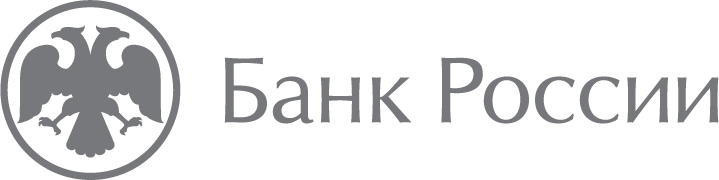 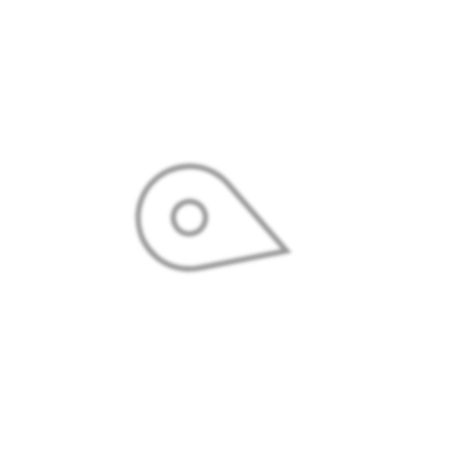 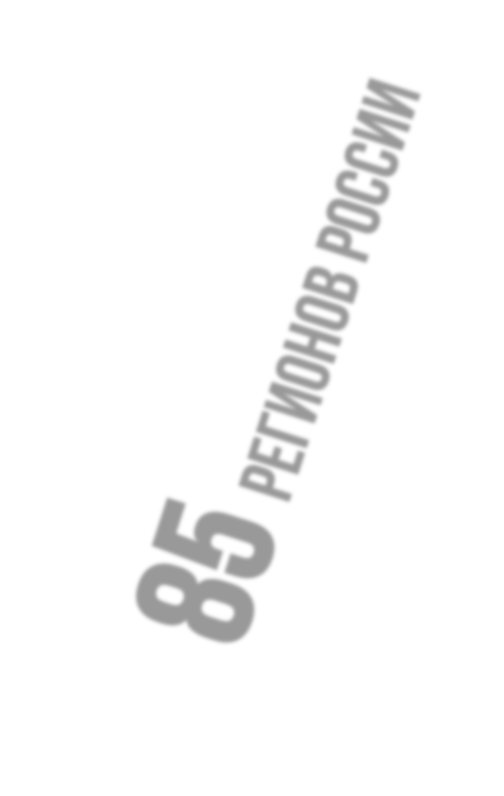 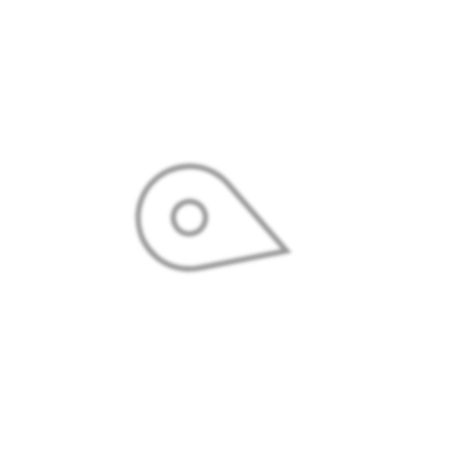 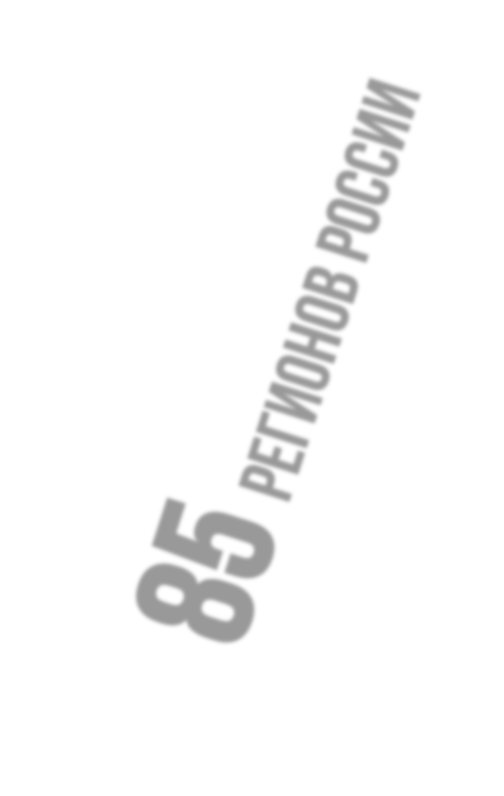 участников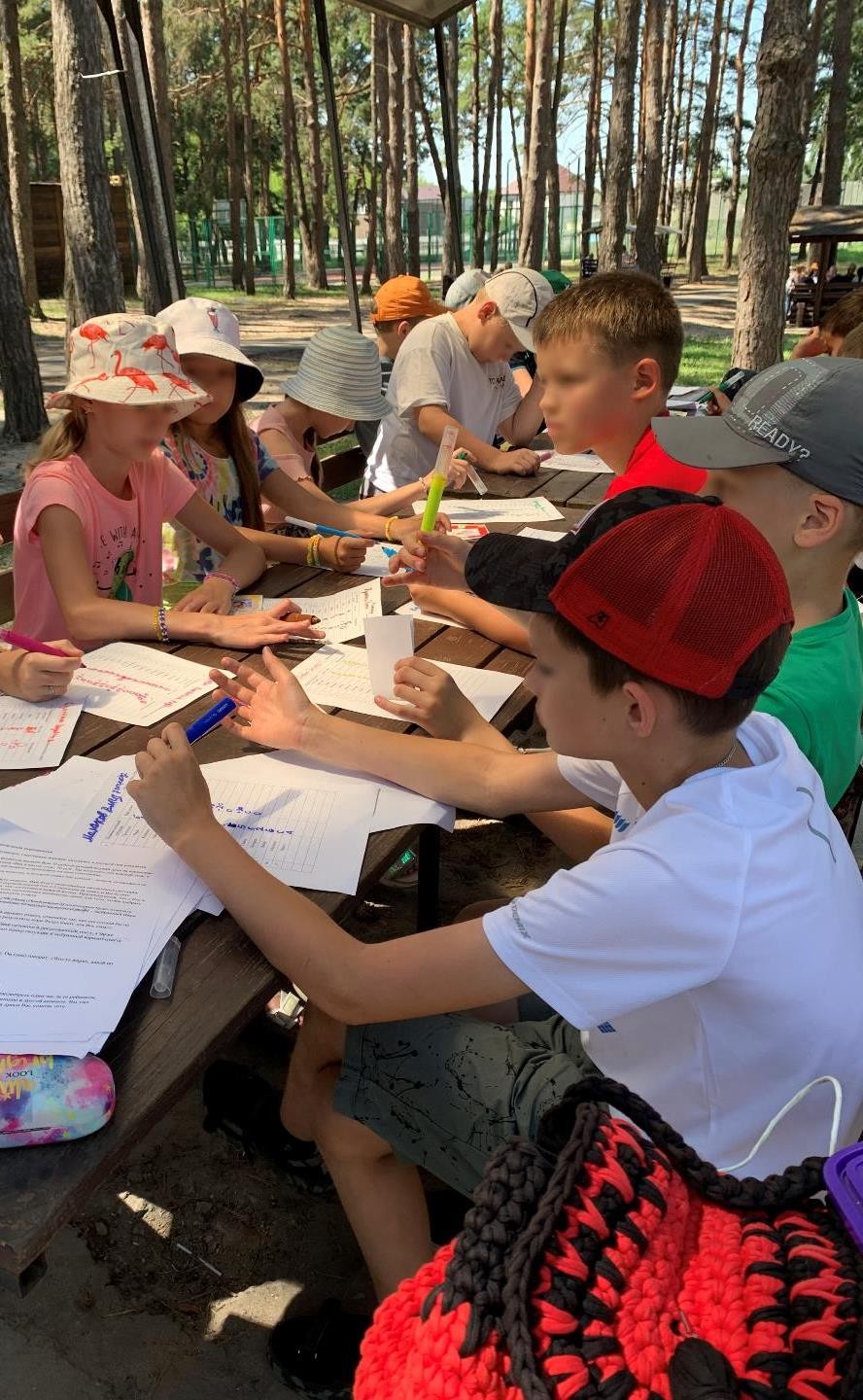 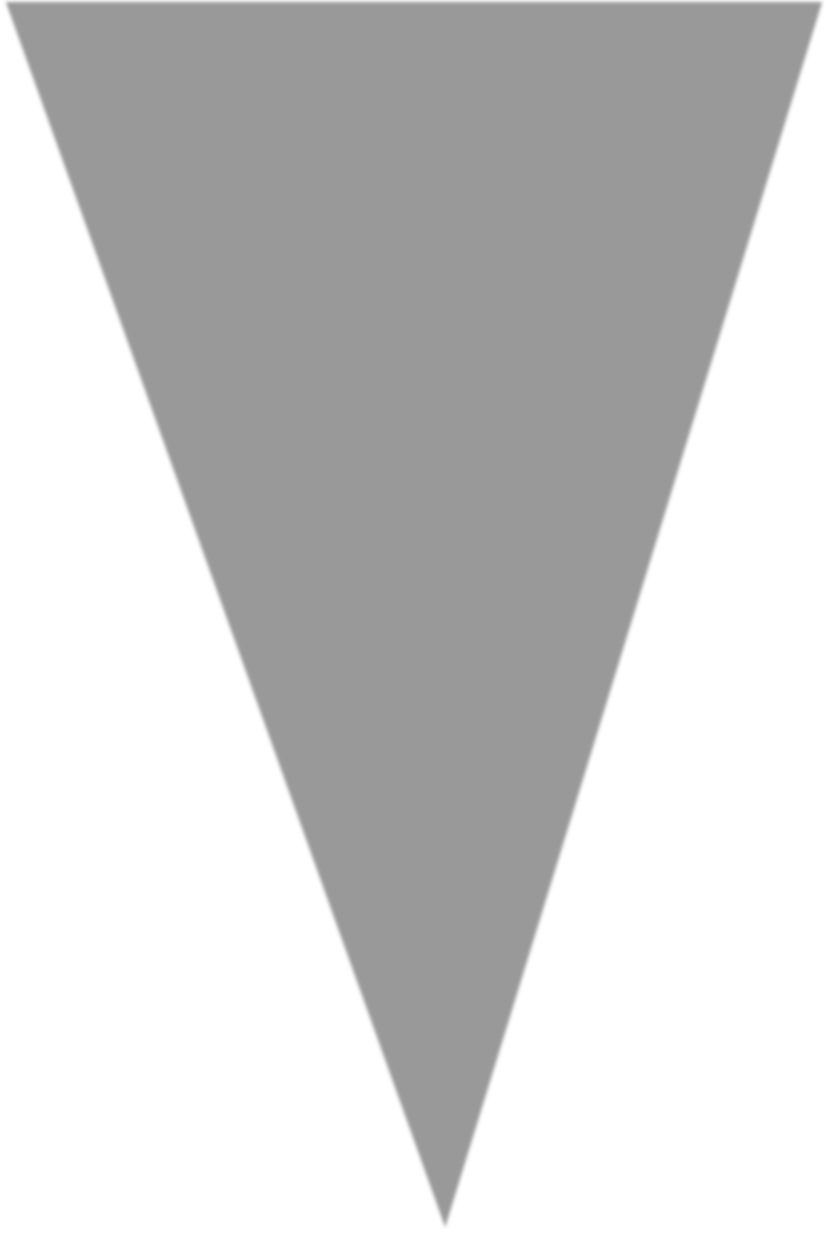 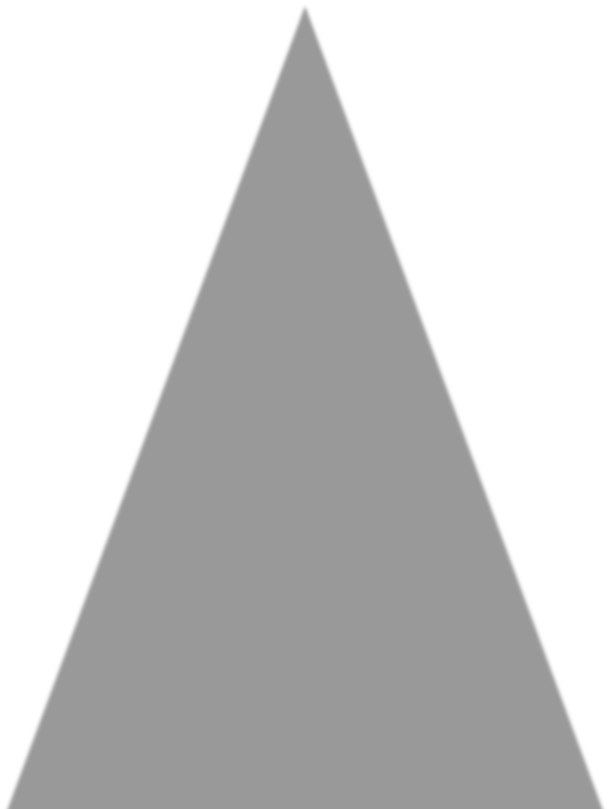 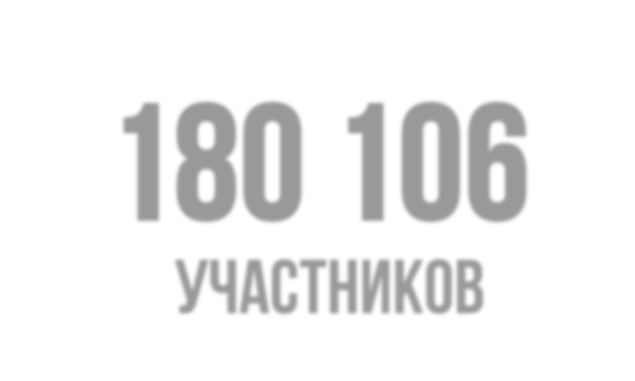 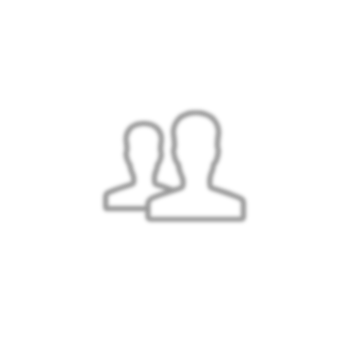 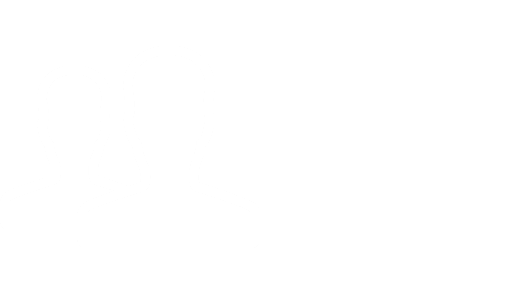 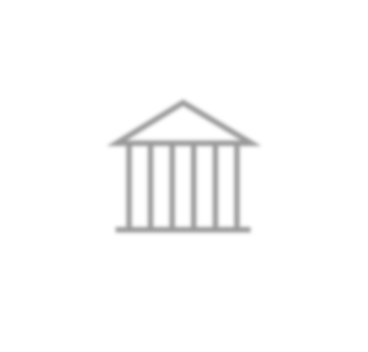 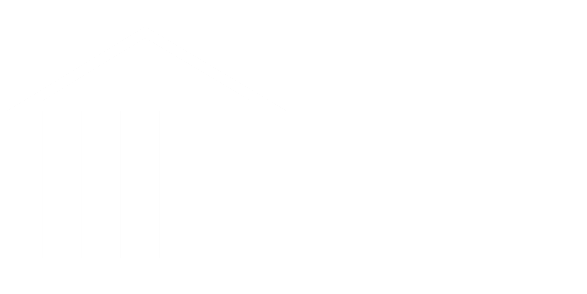 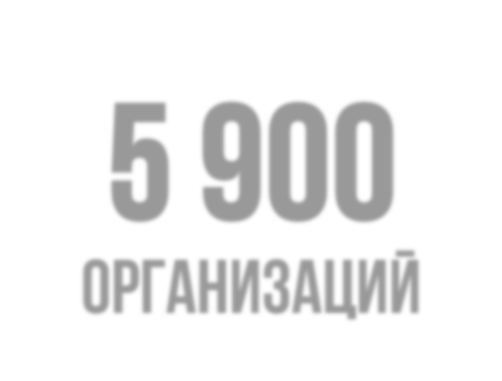 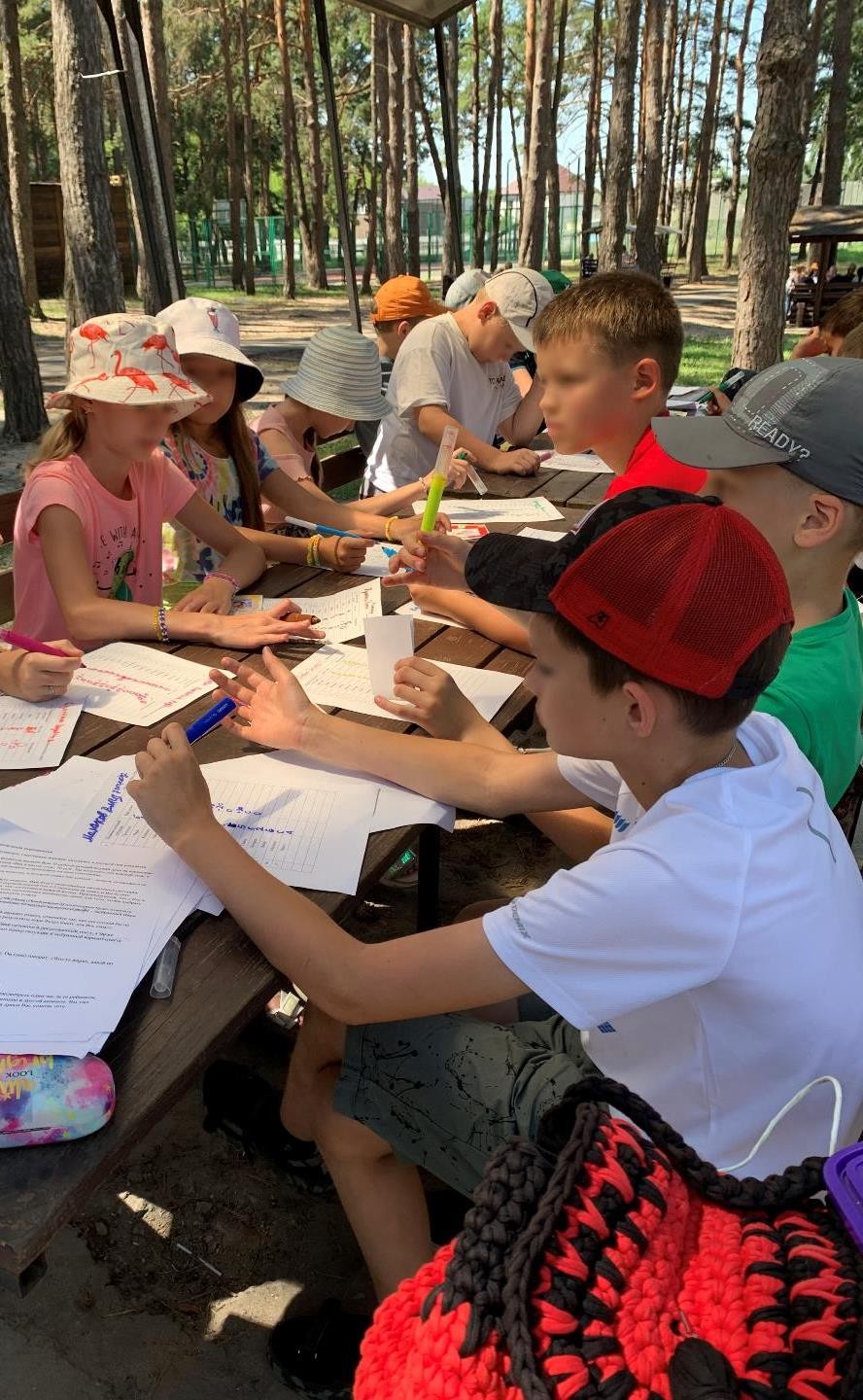 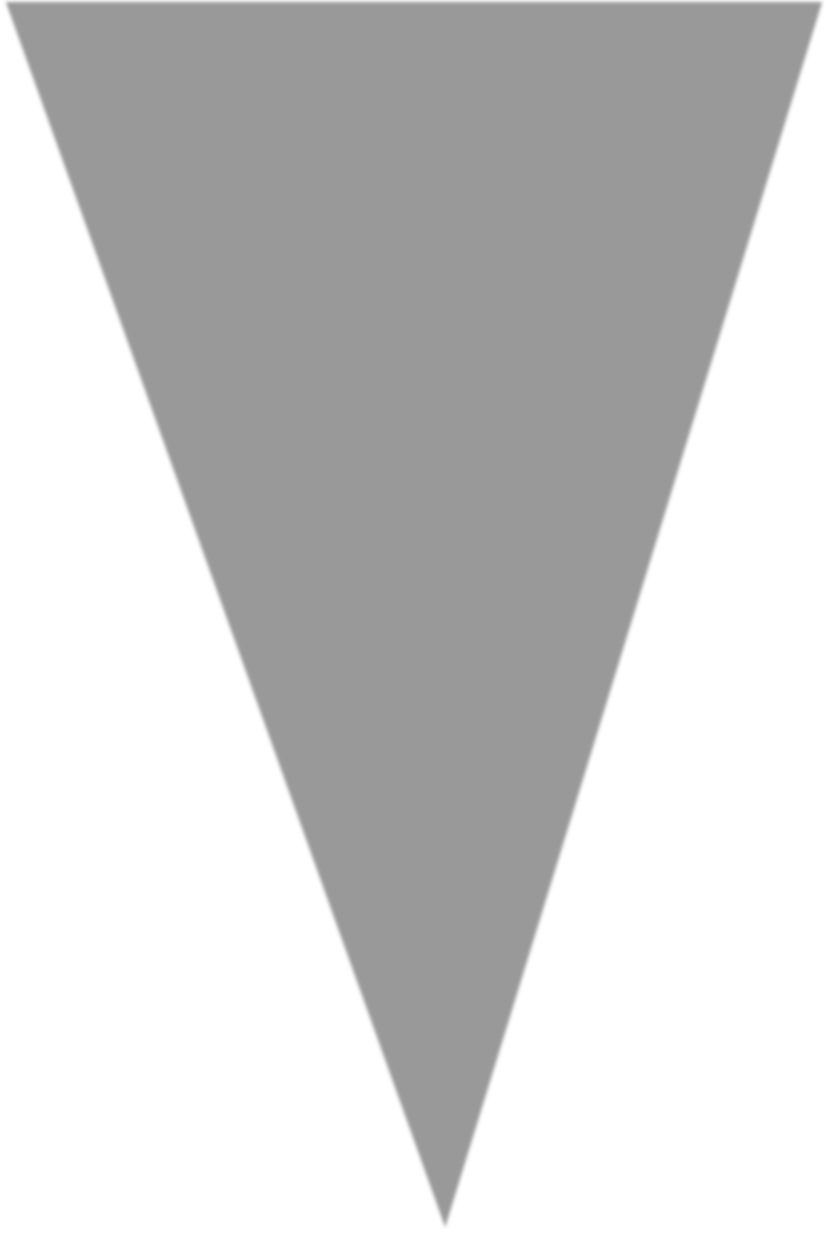 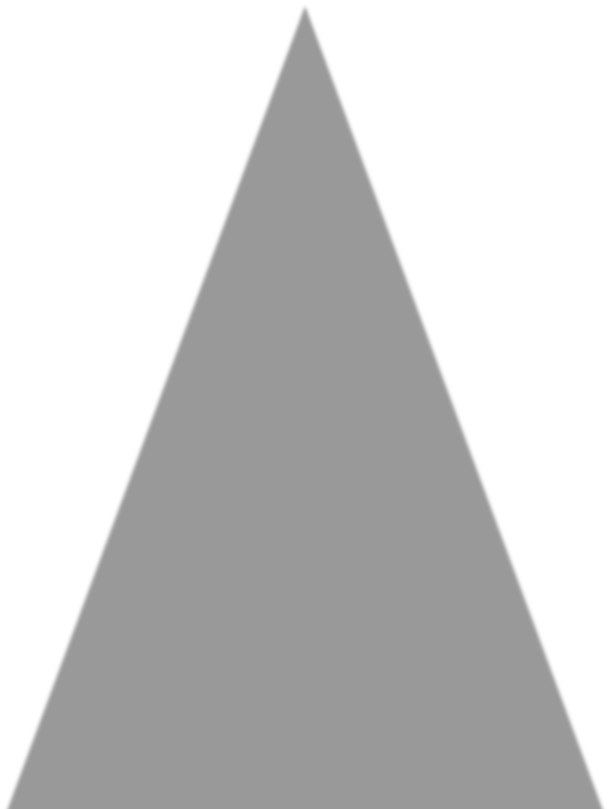 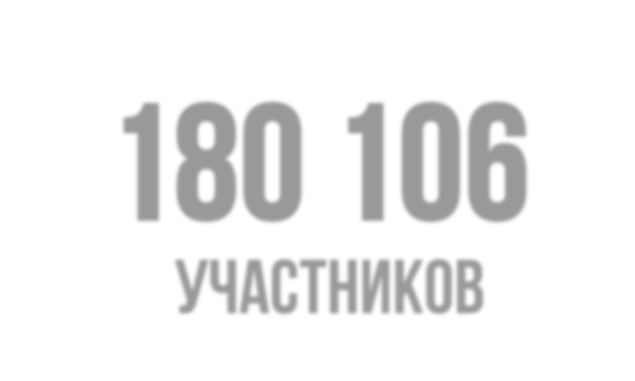 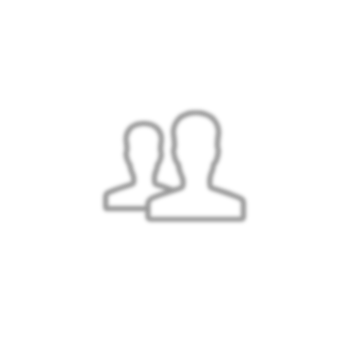 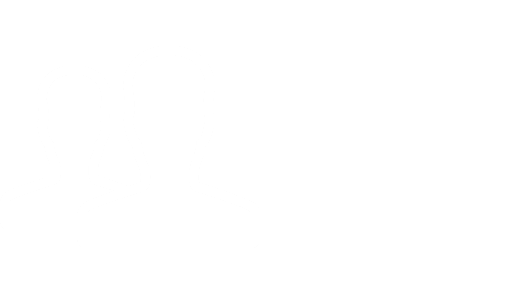 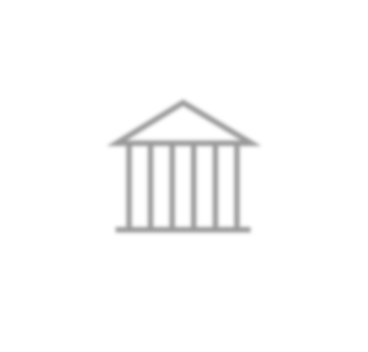 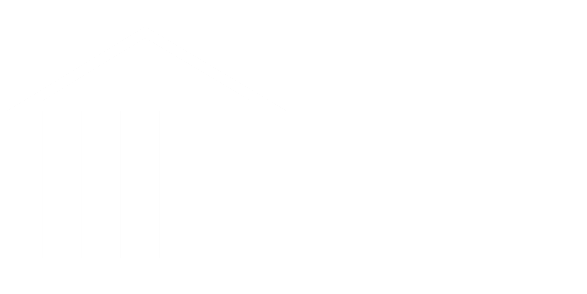 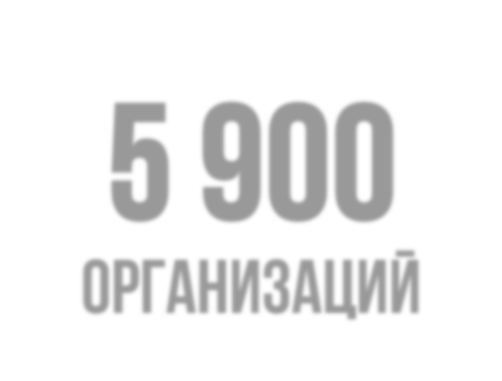 5 900организацийДол-играИгры по финансовой грамотности (dol-igra.ru)Годовой отчет за 2021 годЦЕЛЬ ПРОЕКТАПодбор, адаптация, апробация и распространениесреди заинтересованных лиц игр по финансовойграмотности в виде готовых «коробочных» решений.2Игры по финансовой грамотностиможно проводить: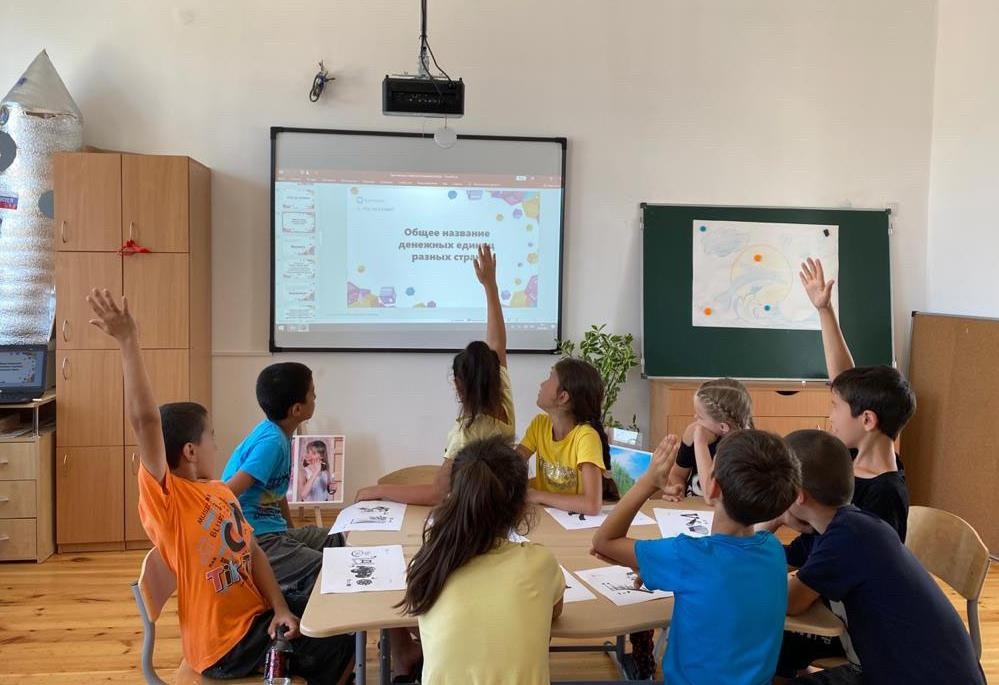 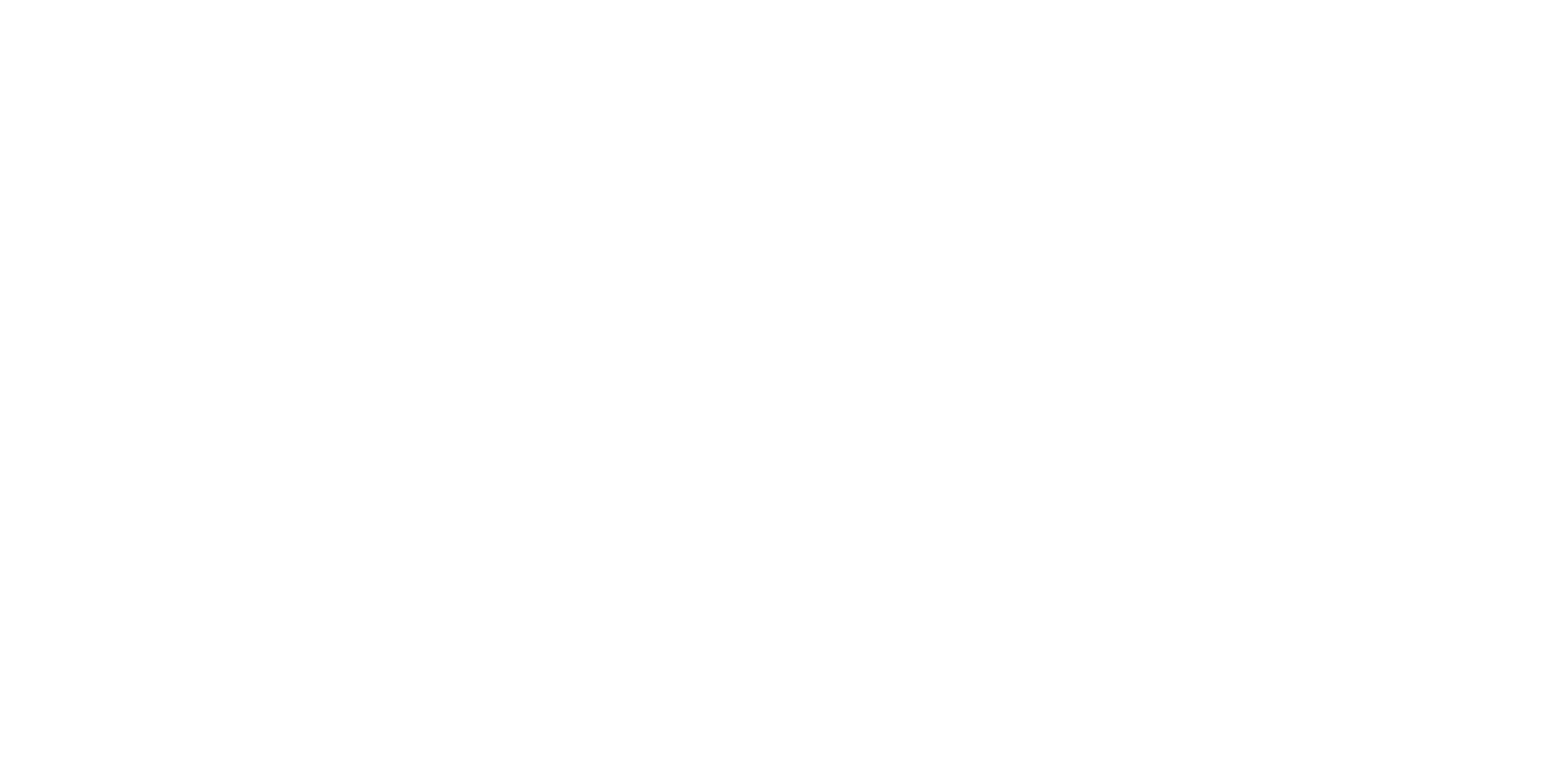 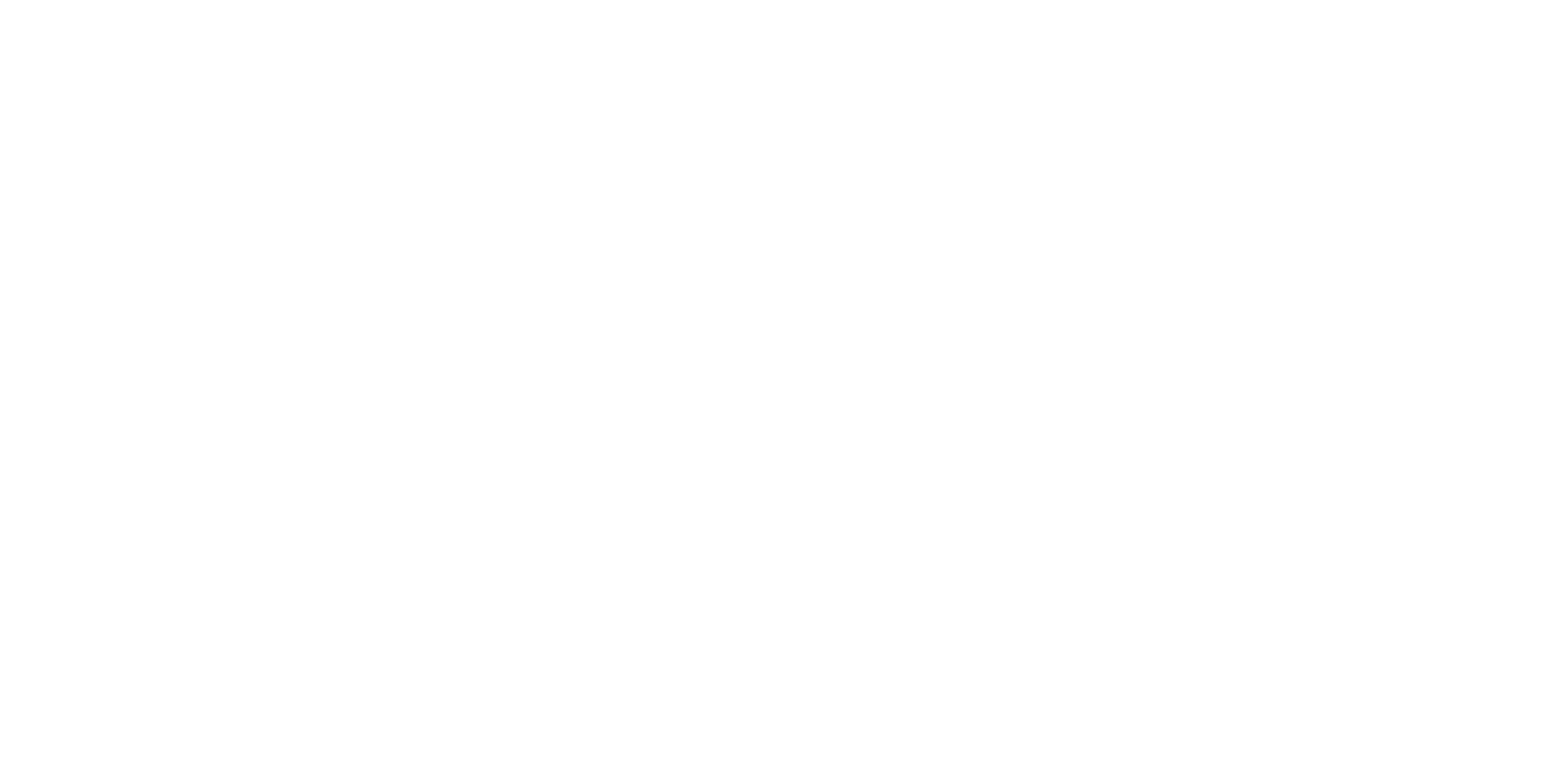 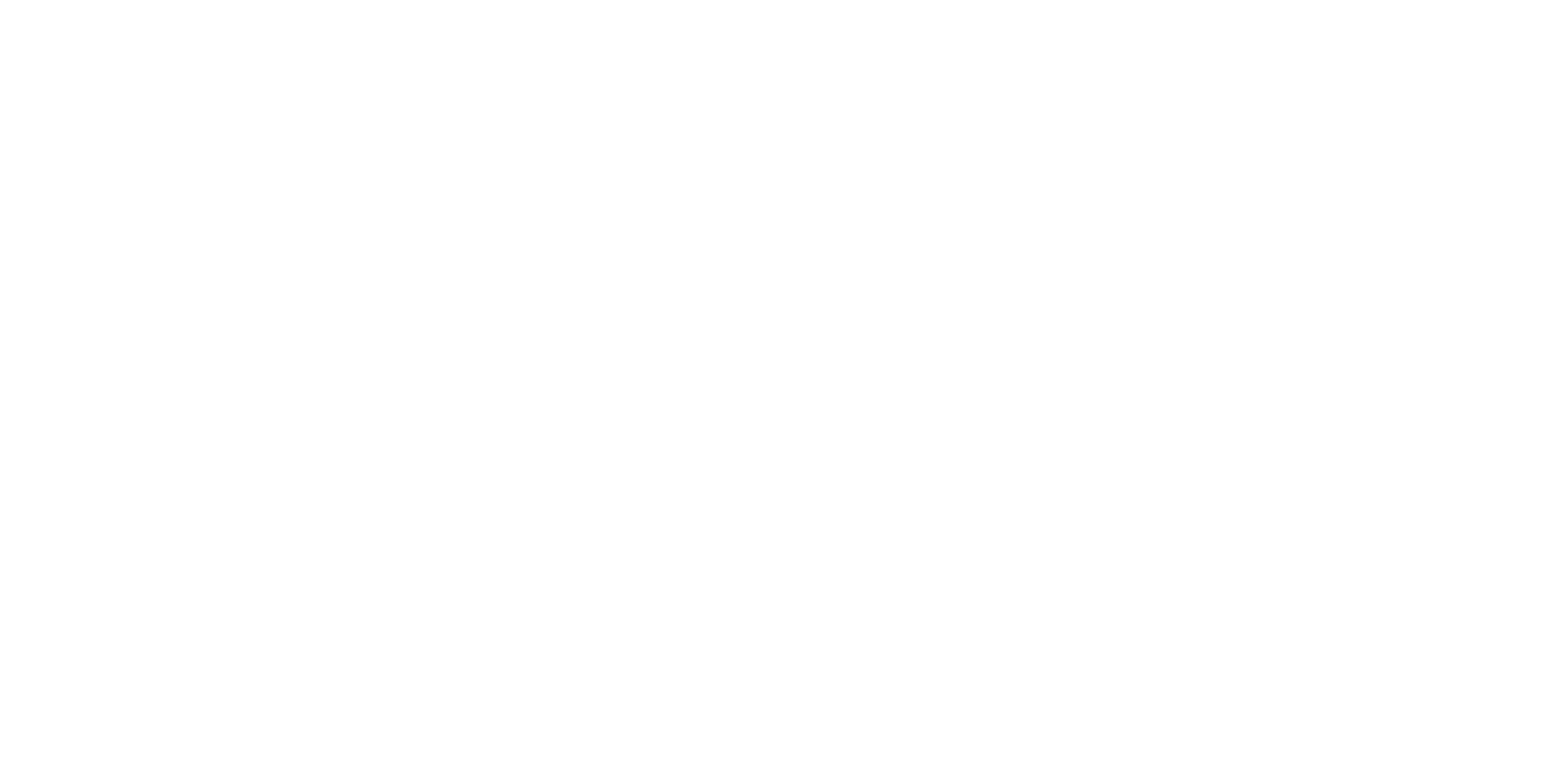 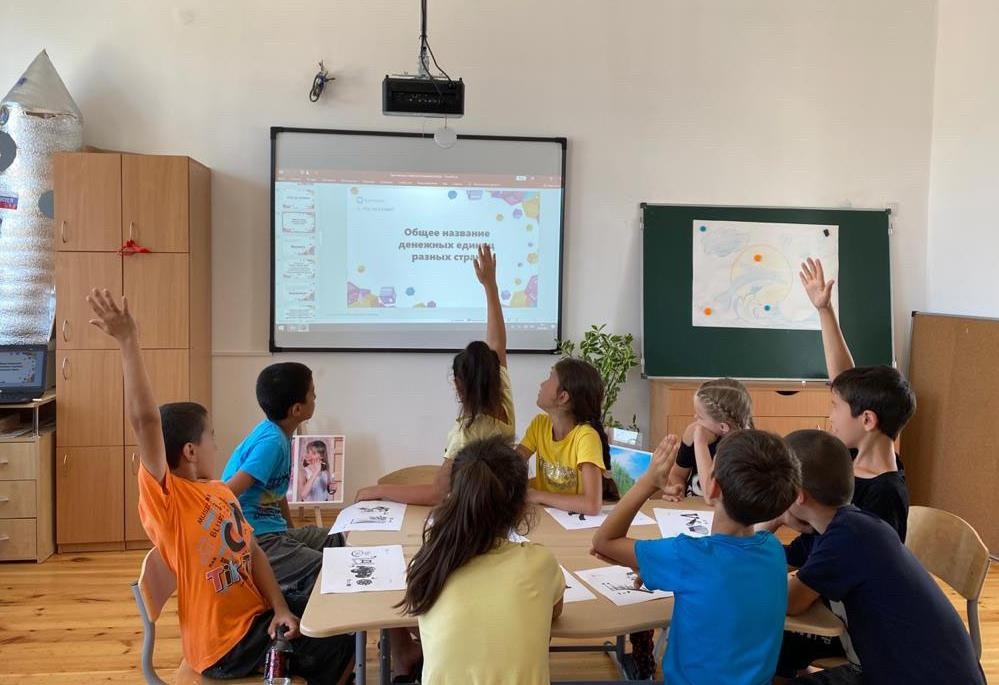 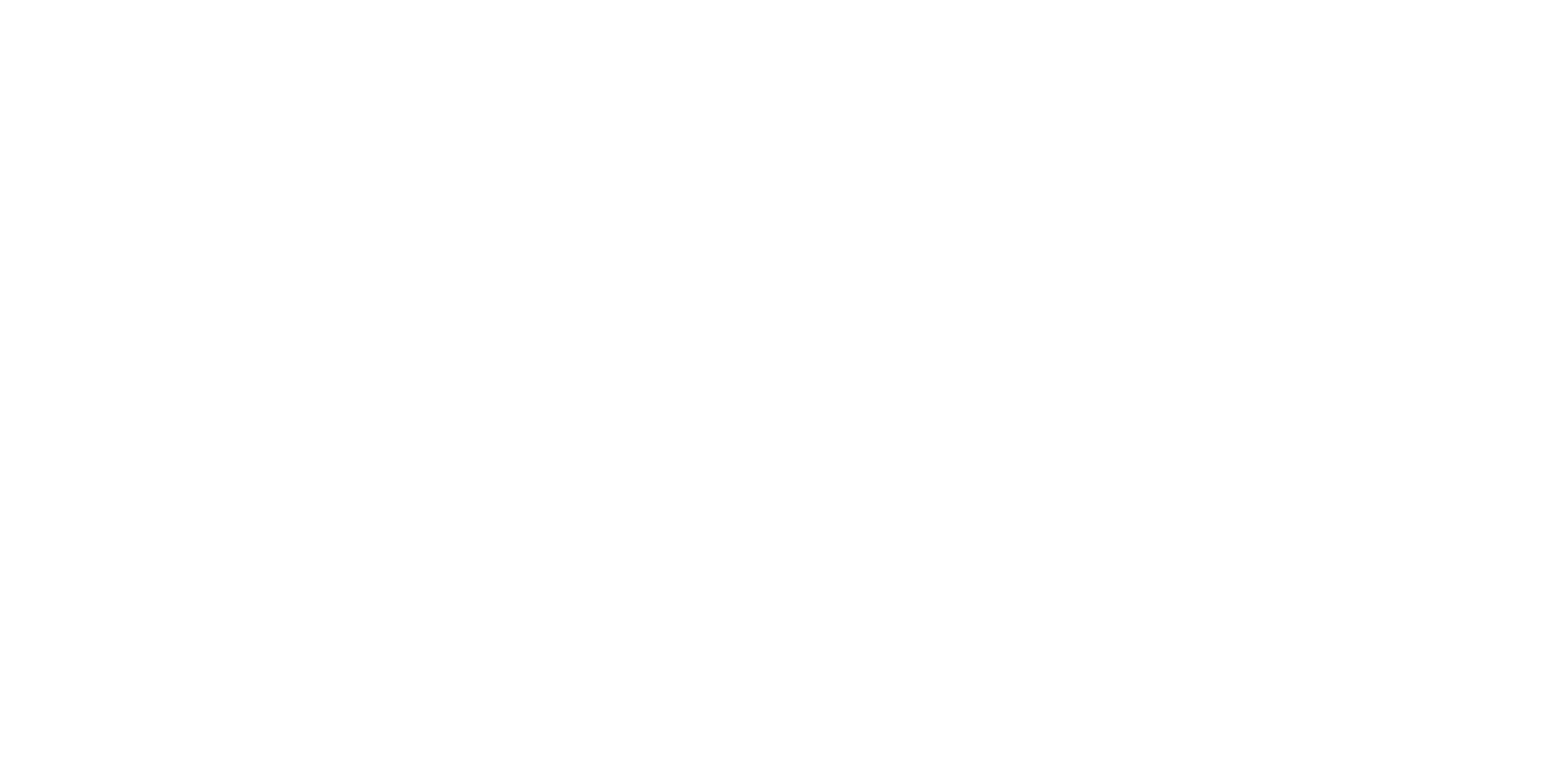 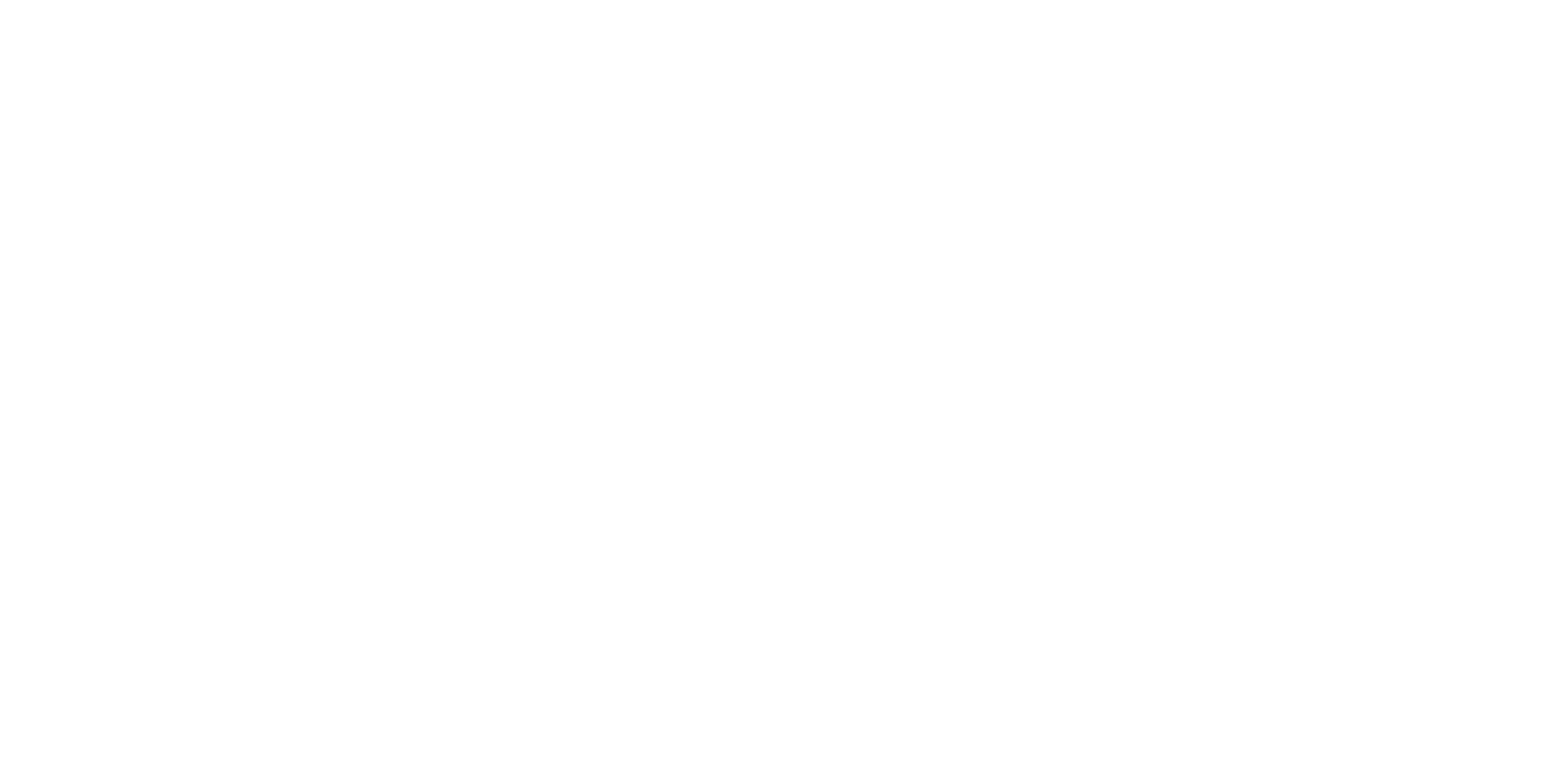 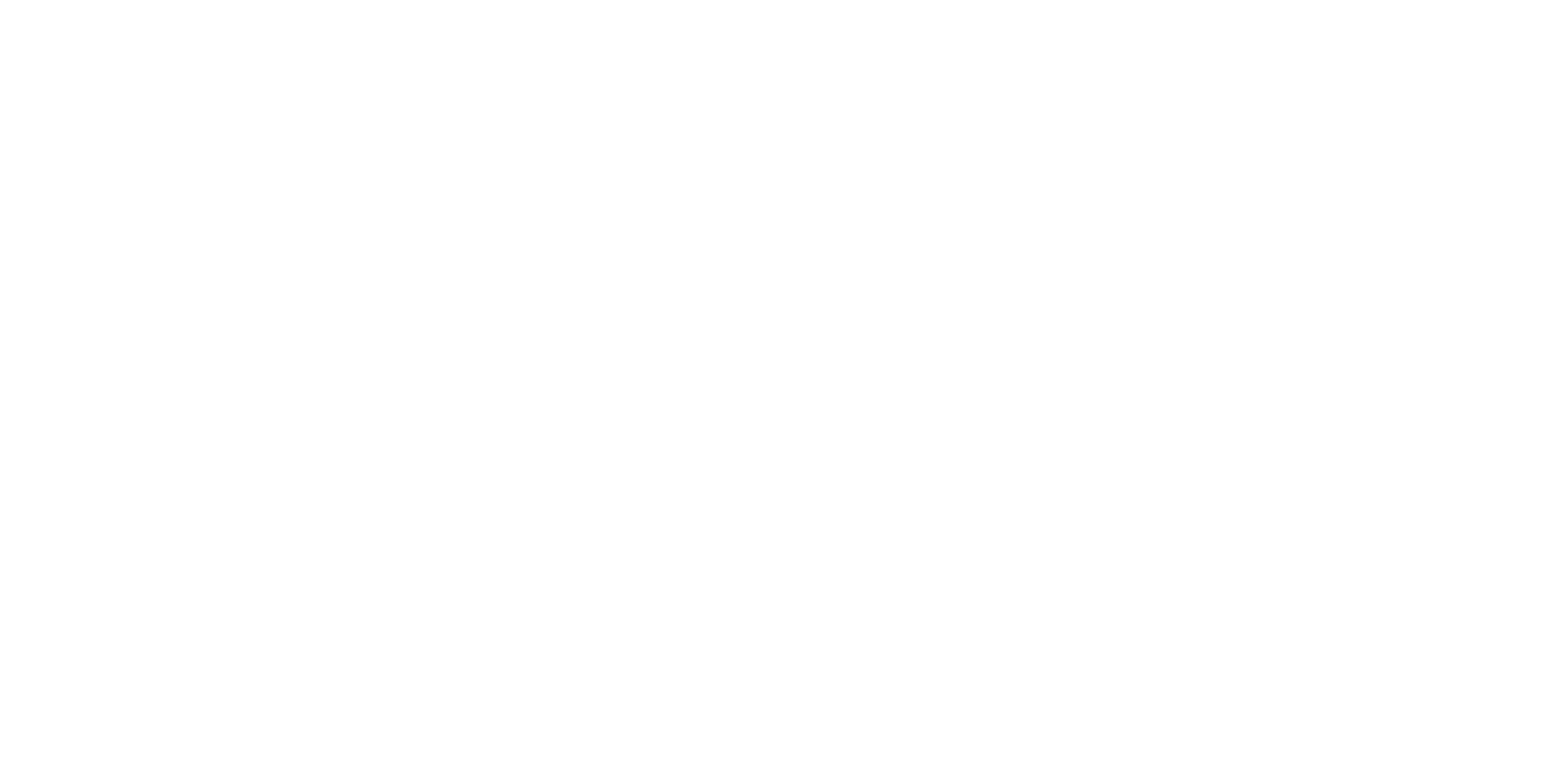 В образовательных организациях.В организациях для детей-сирот идетей, оставшихся без попечения родителей.В детских оздоровительныхлагерях.В процессе игры участники примеряютна себя новые социальные роли,что способствует формированию собственного опыта в финансовых вопросах.Преимущества	3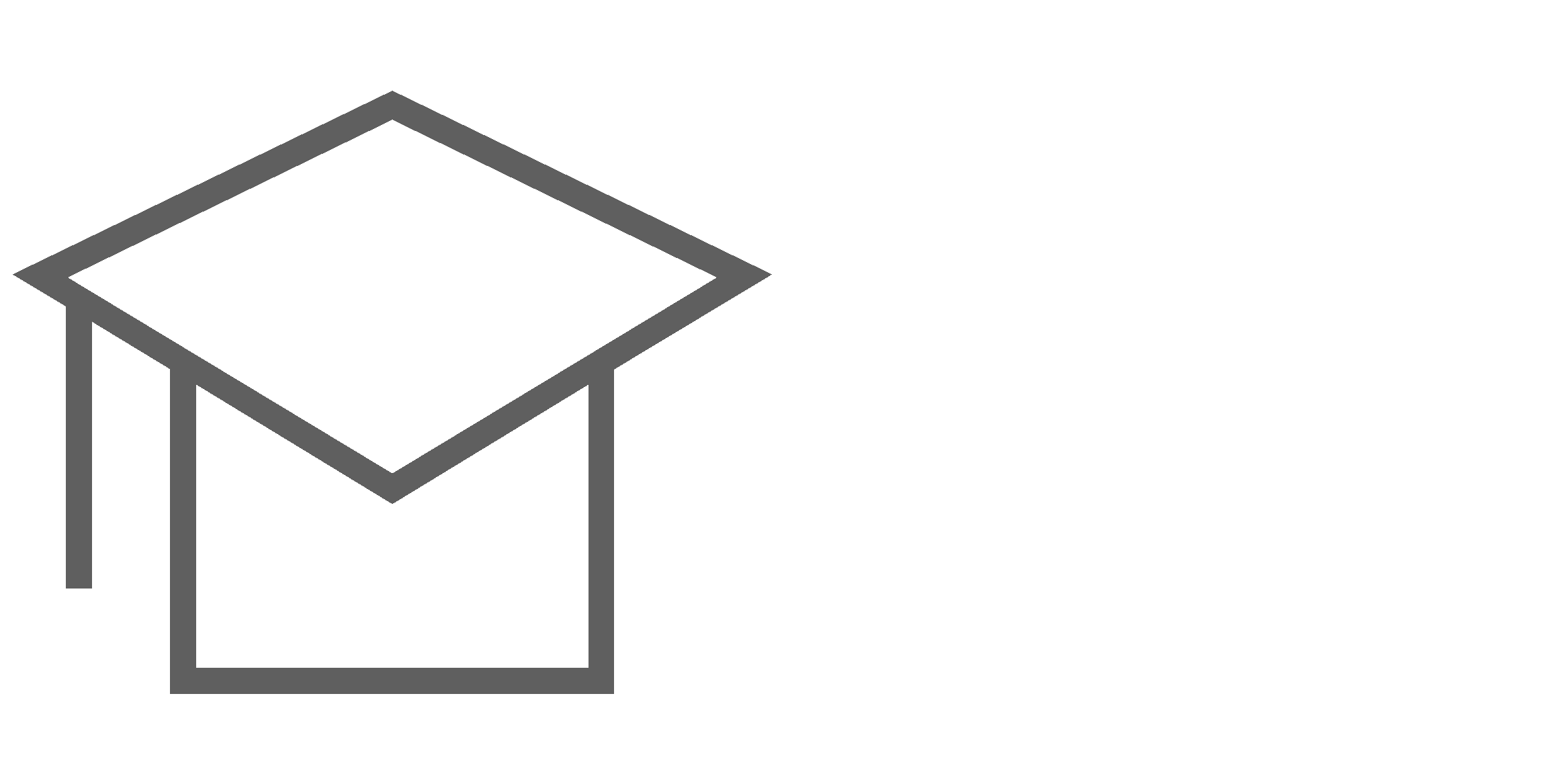 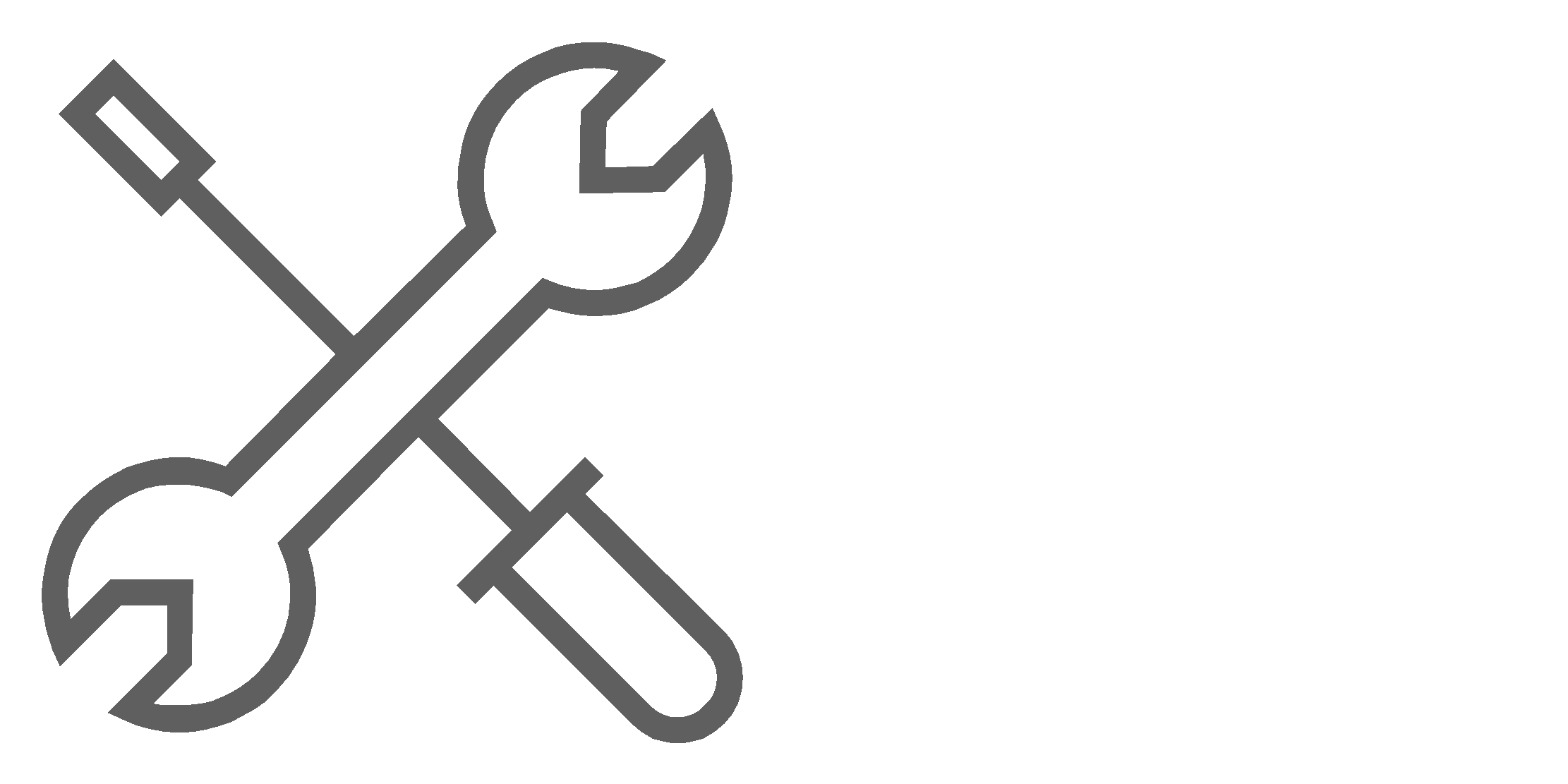 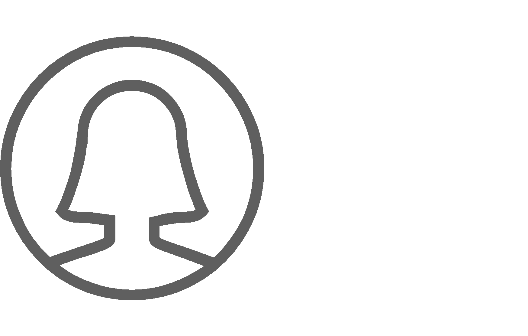 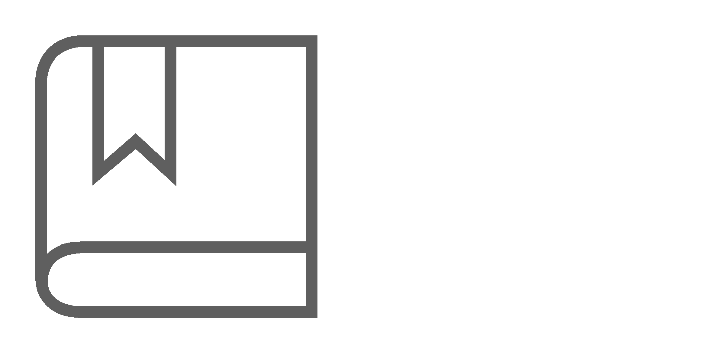 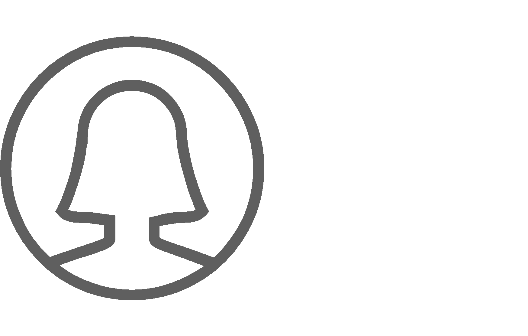 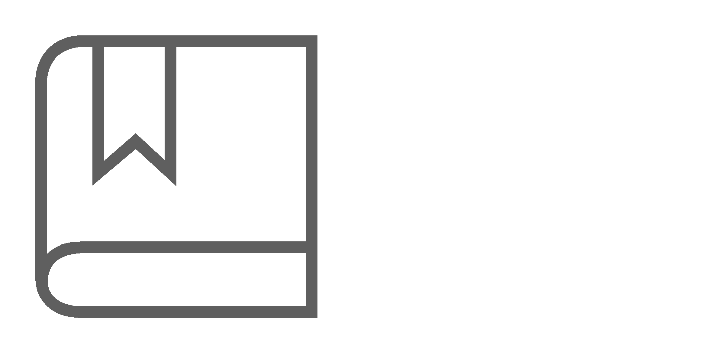 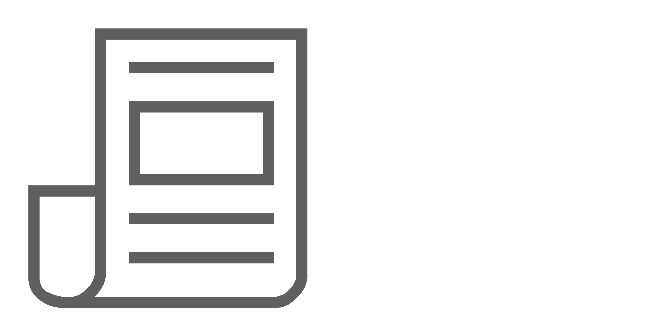 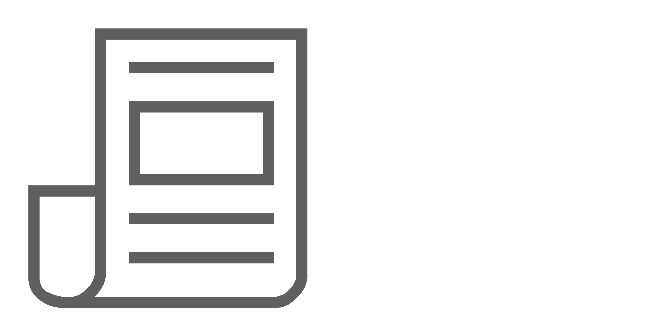 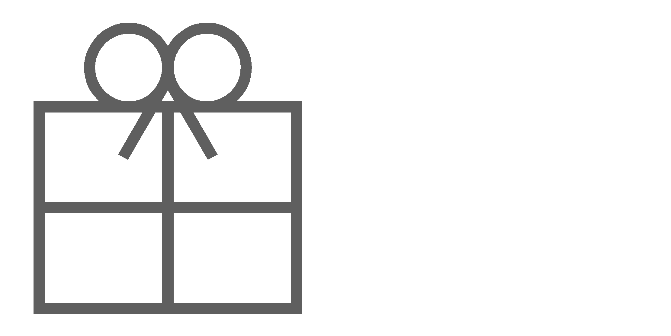 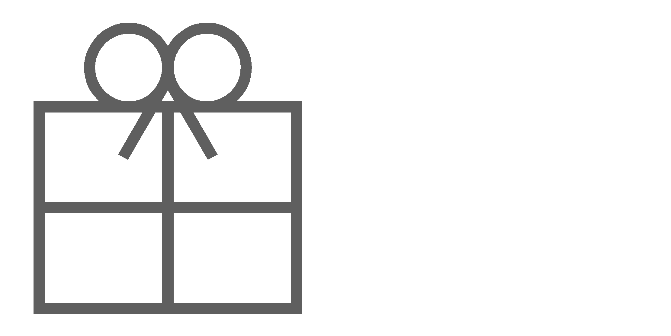 Итоги 2021 в цифрах	4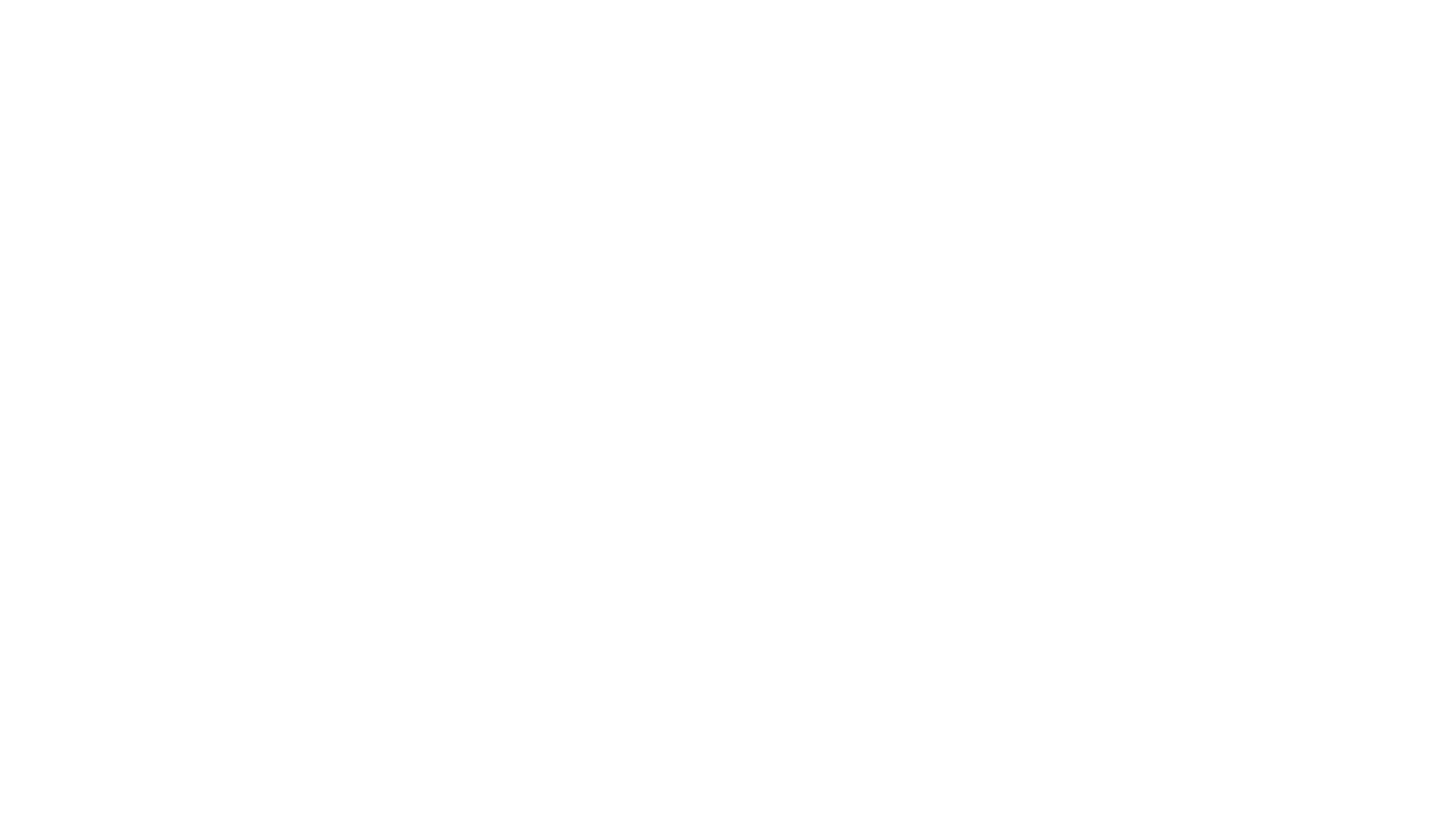 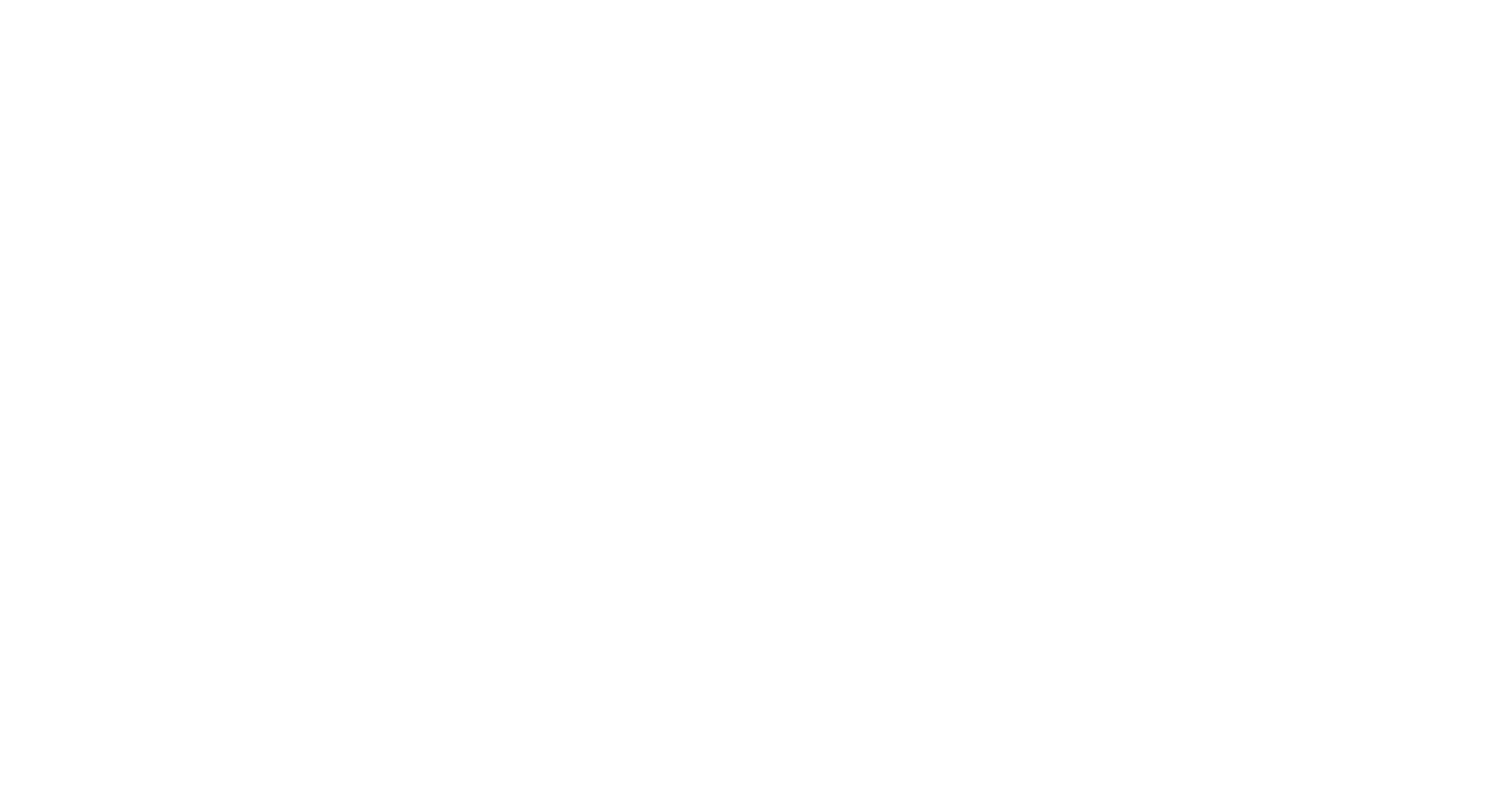 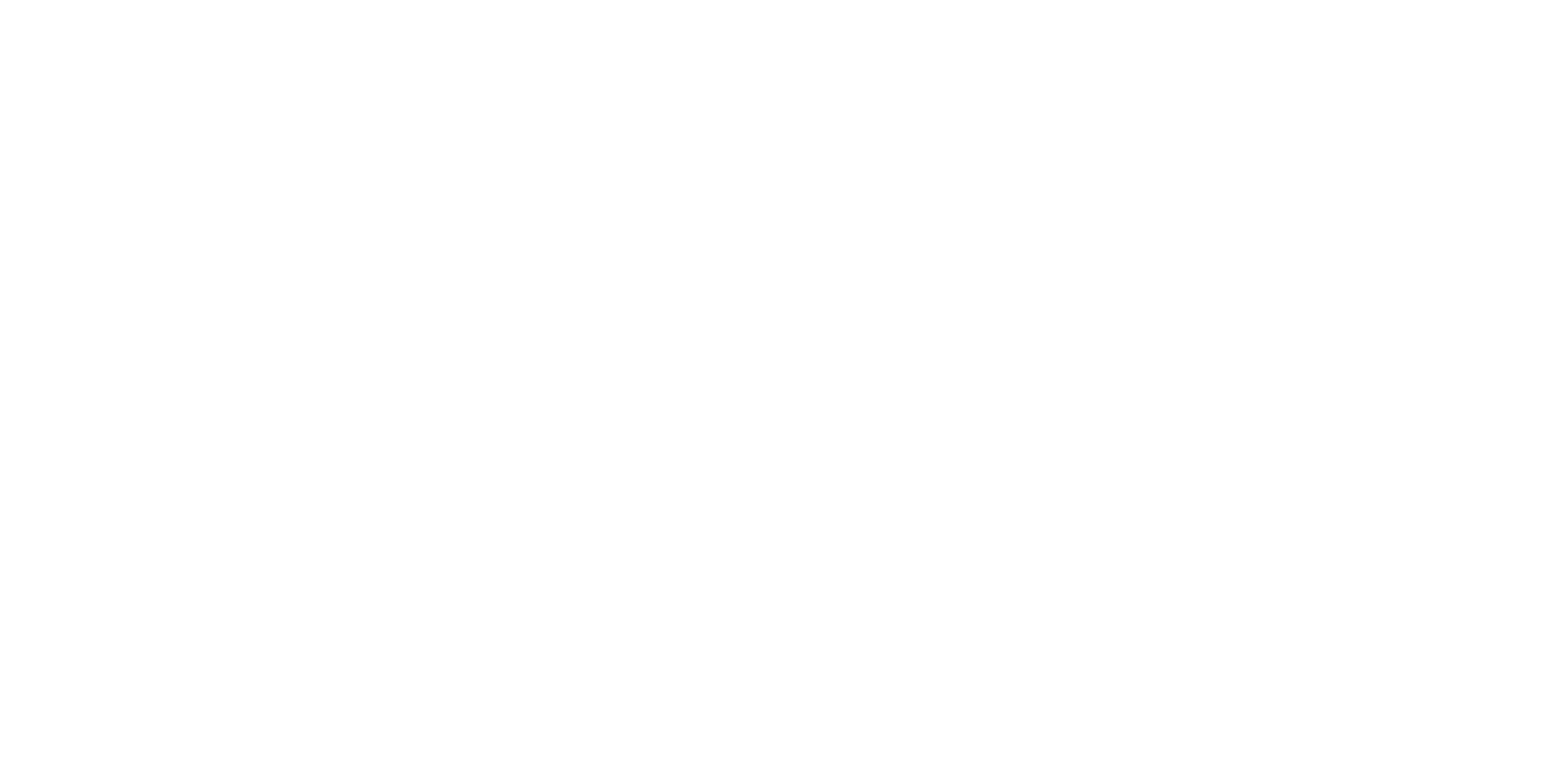 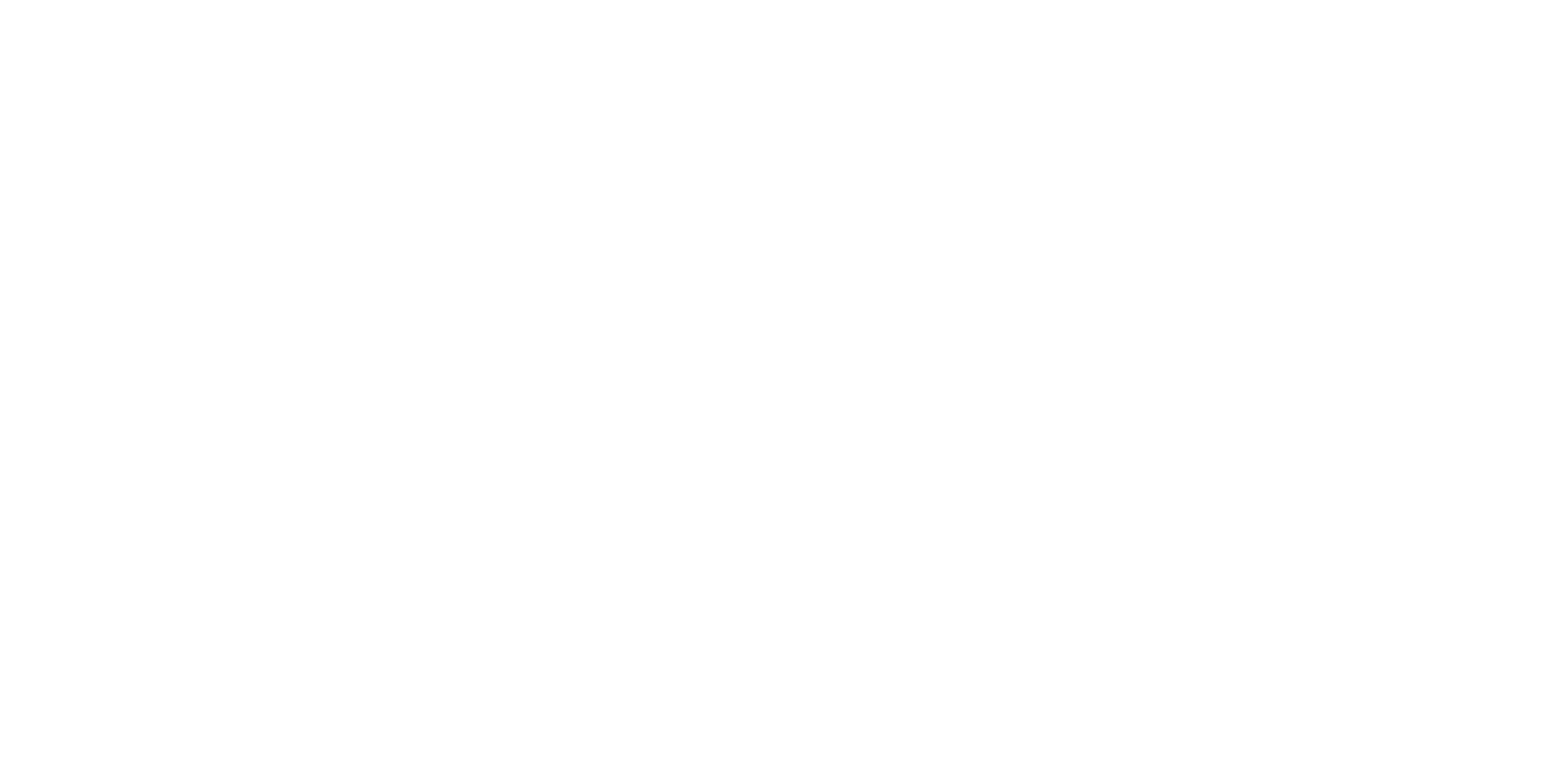 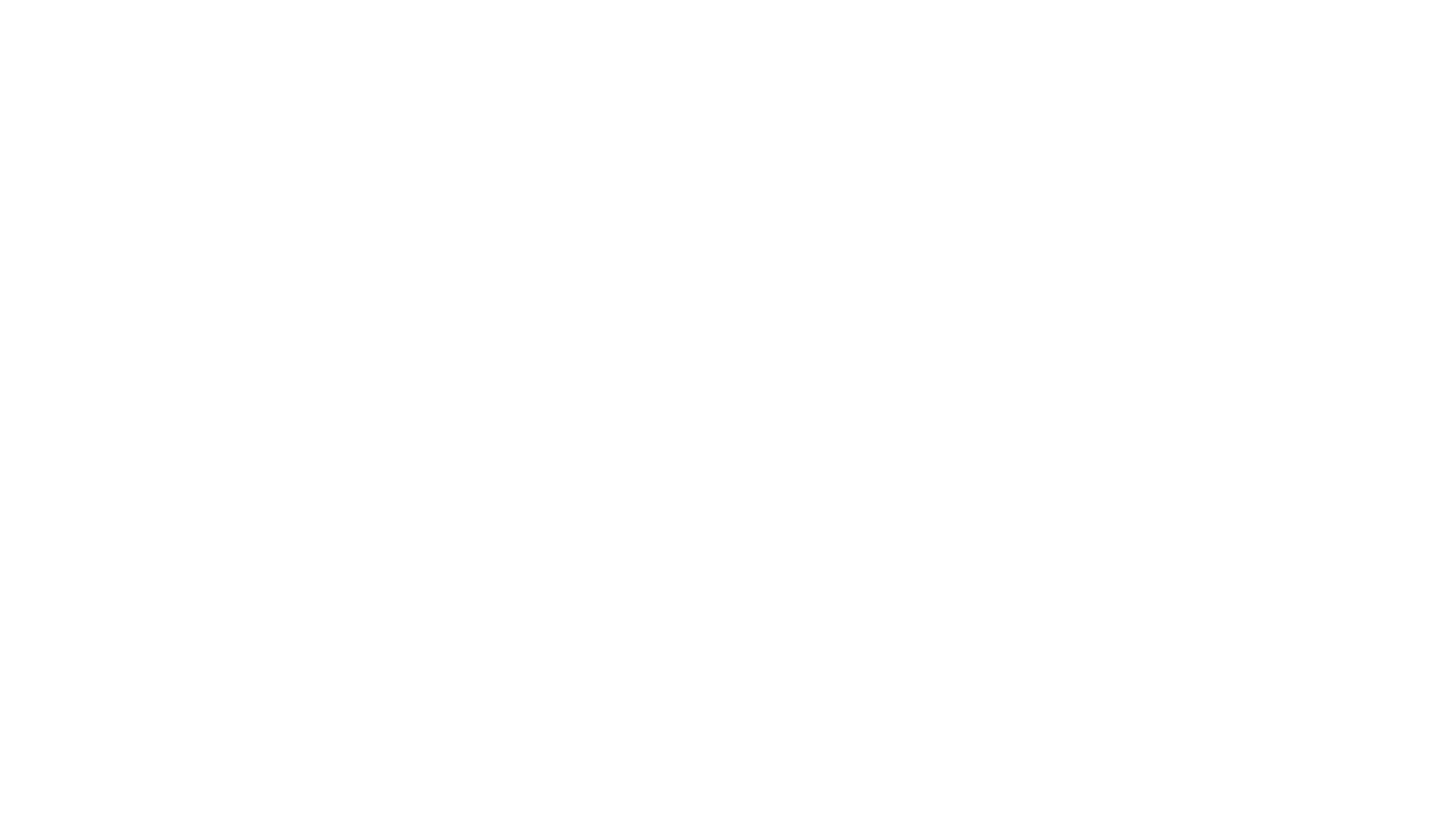 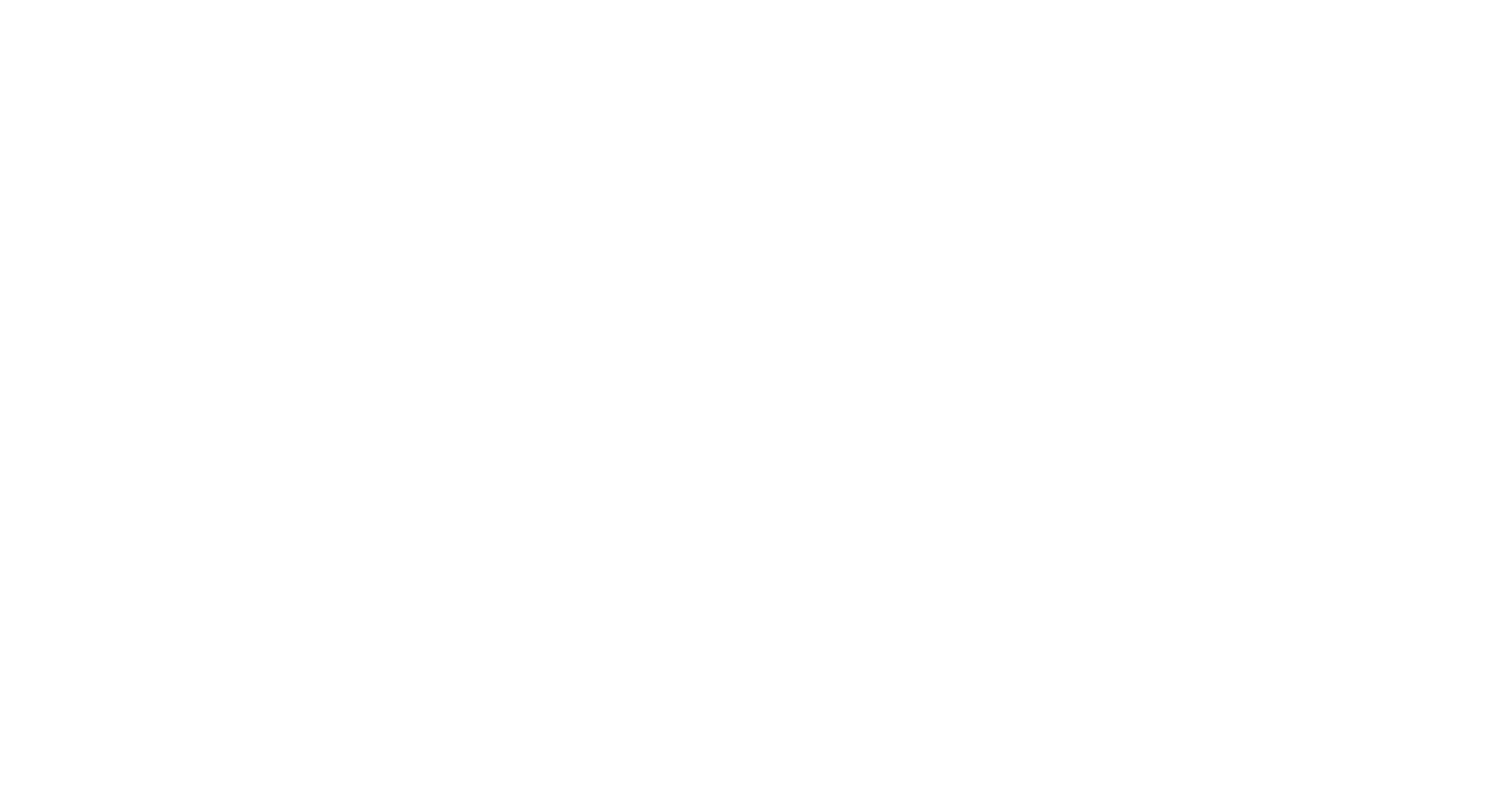 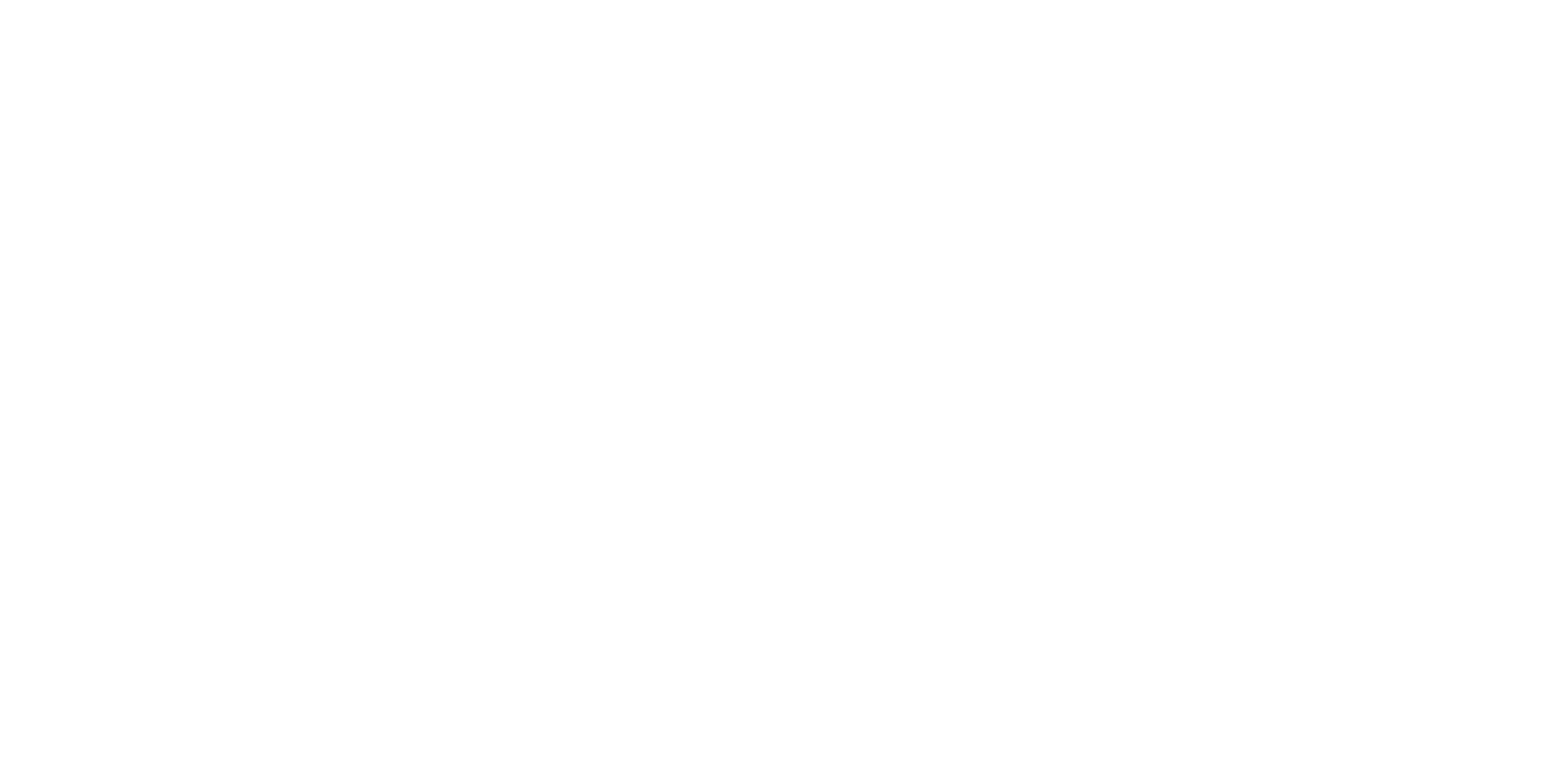 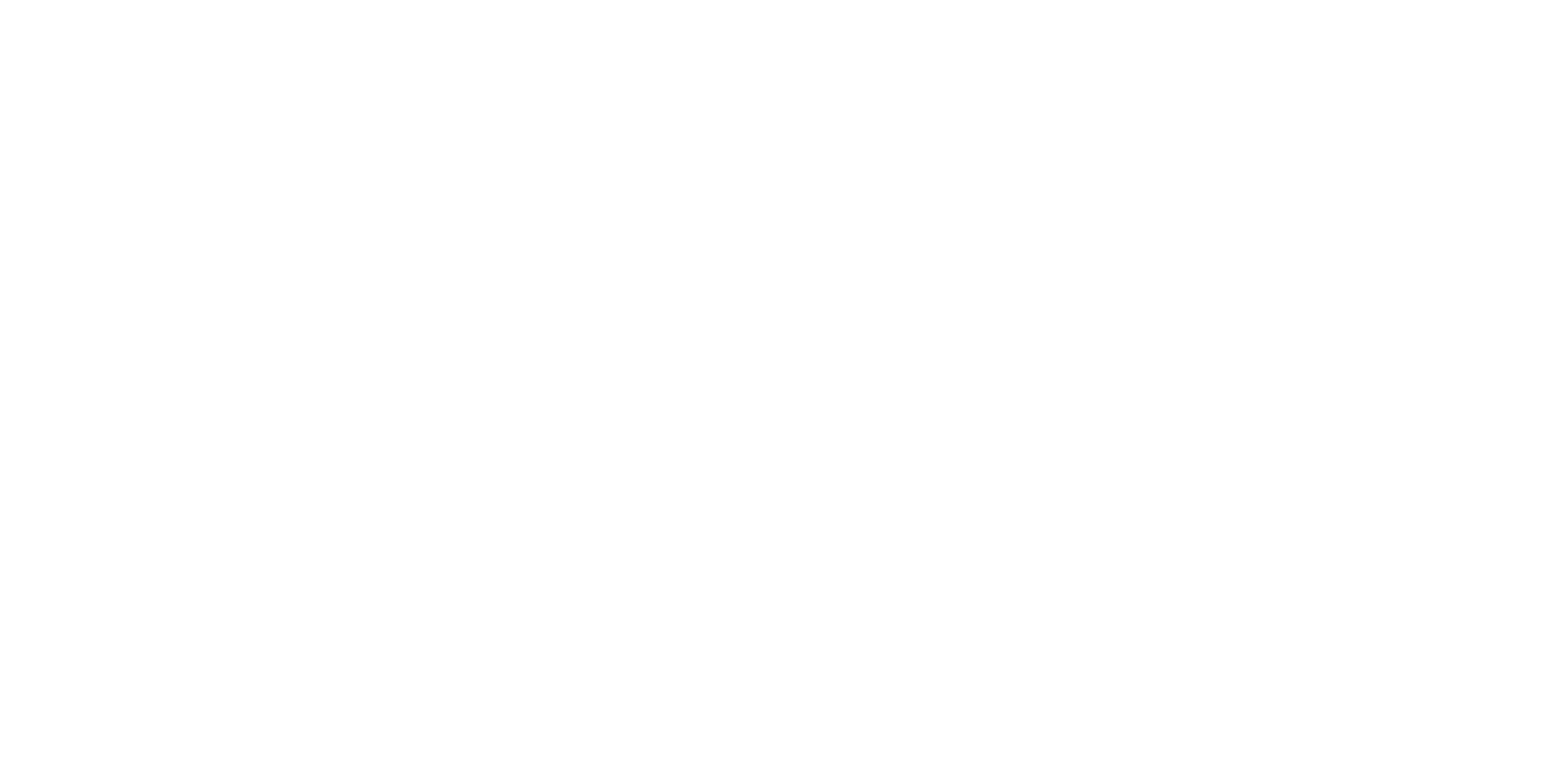 180 106УЧАСТНИКОВприняли участие в играх по финансовой грамотности12 724ИГРЫпроведены5 900ОРГАНИЗАЦИЙпровели игры  85 РЕГИОНОВРоссийской ФедерацииОхват организаций1 8852 952157254ДЕТСКИХОЗДОРОВИТЕЛЬНЫХ ЛАГЕРЕЙШКОЛ	ПОО (ТЕХНИКУМОВ И КОЛЛЕДЖЕЙ)УЧРЕЖДЕНИЙ для ДЕТЕЙ-СИРОТОхват детскихоздоровительных лагерейОхват школ	Охват ПОО(техникумы, колледжи)Охват учреждений для детей-сирот652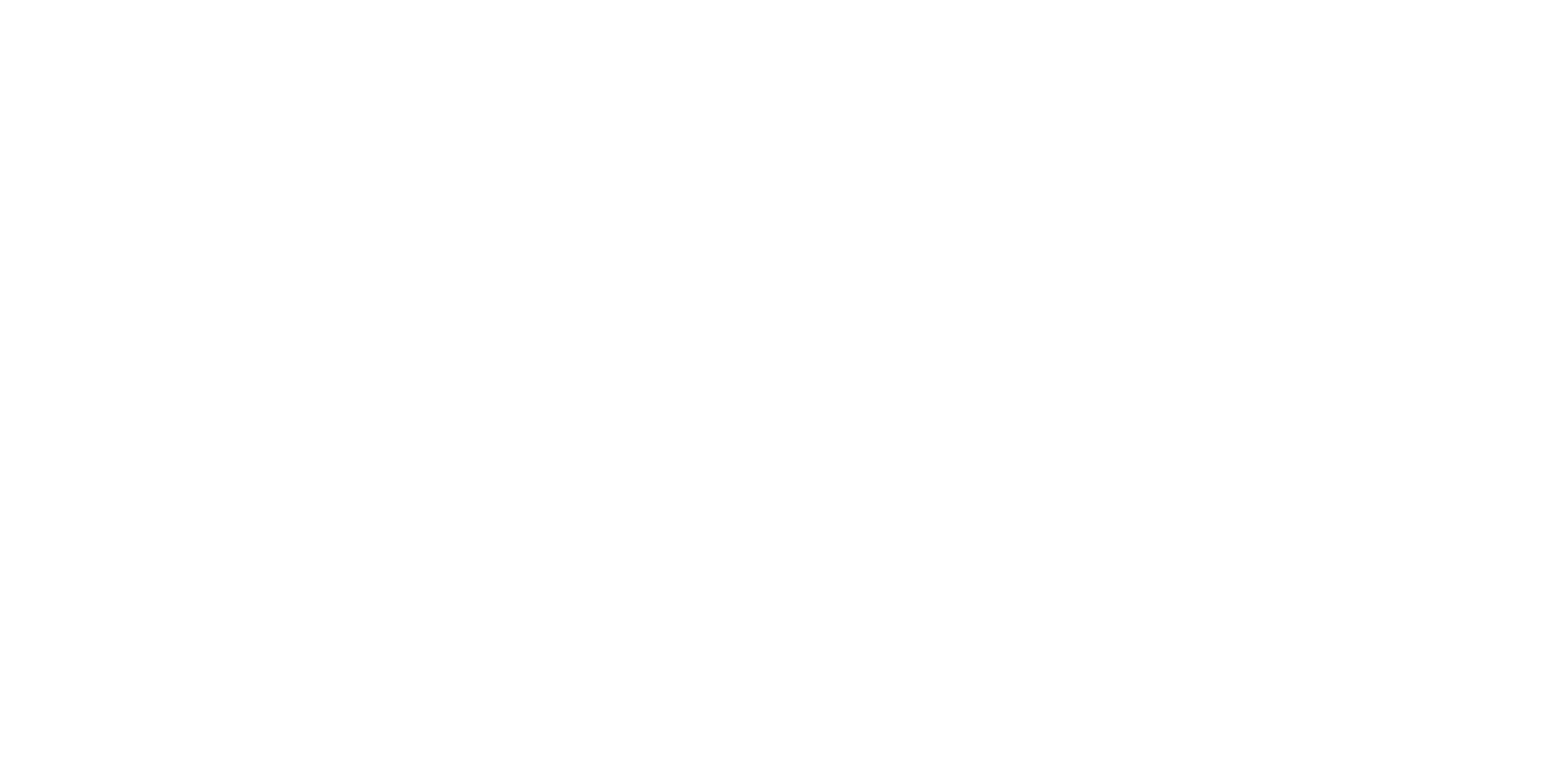 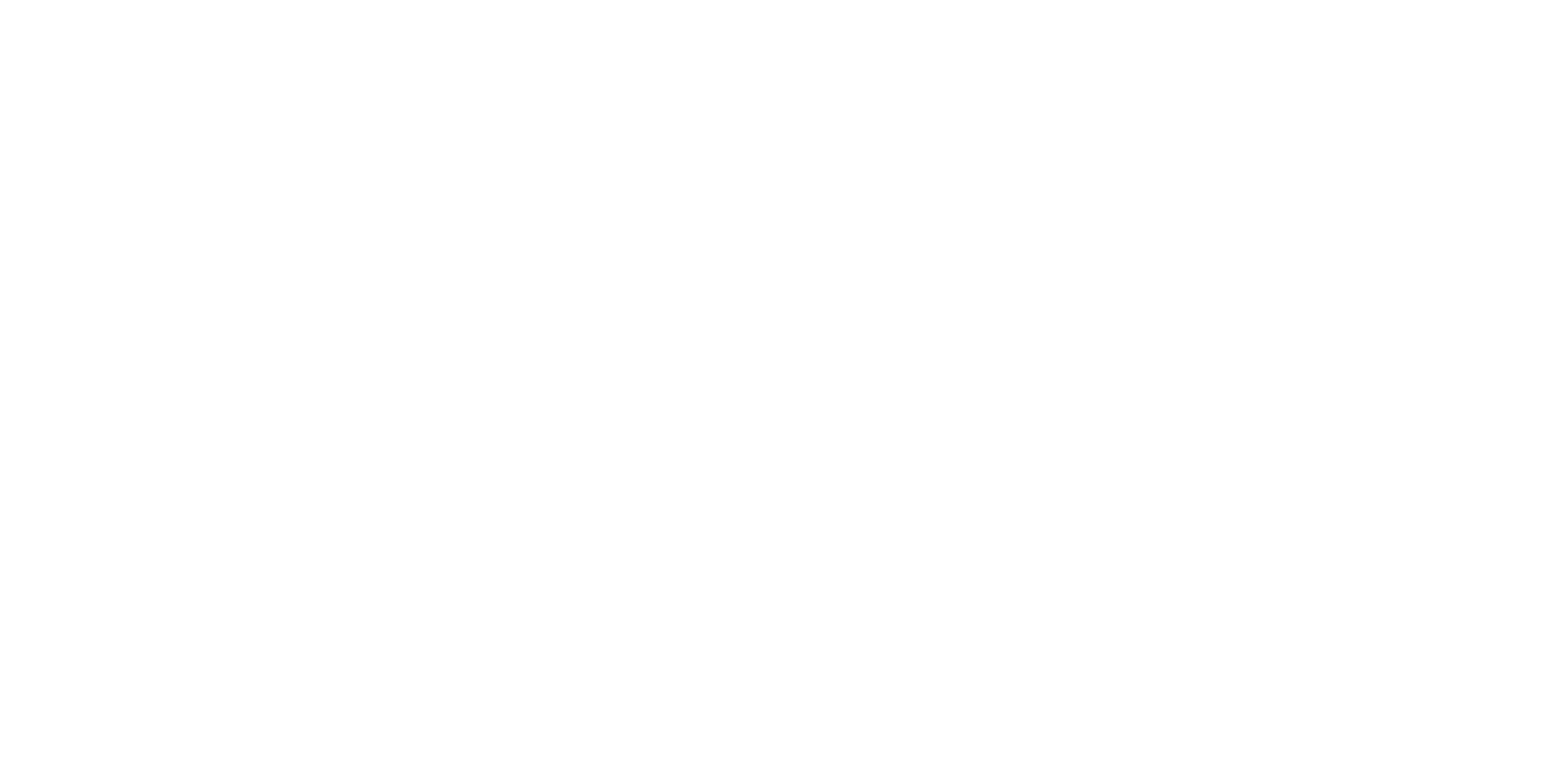 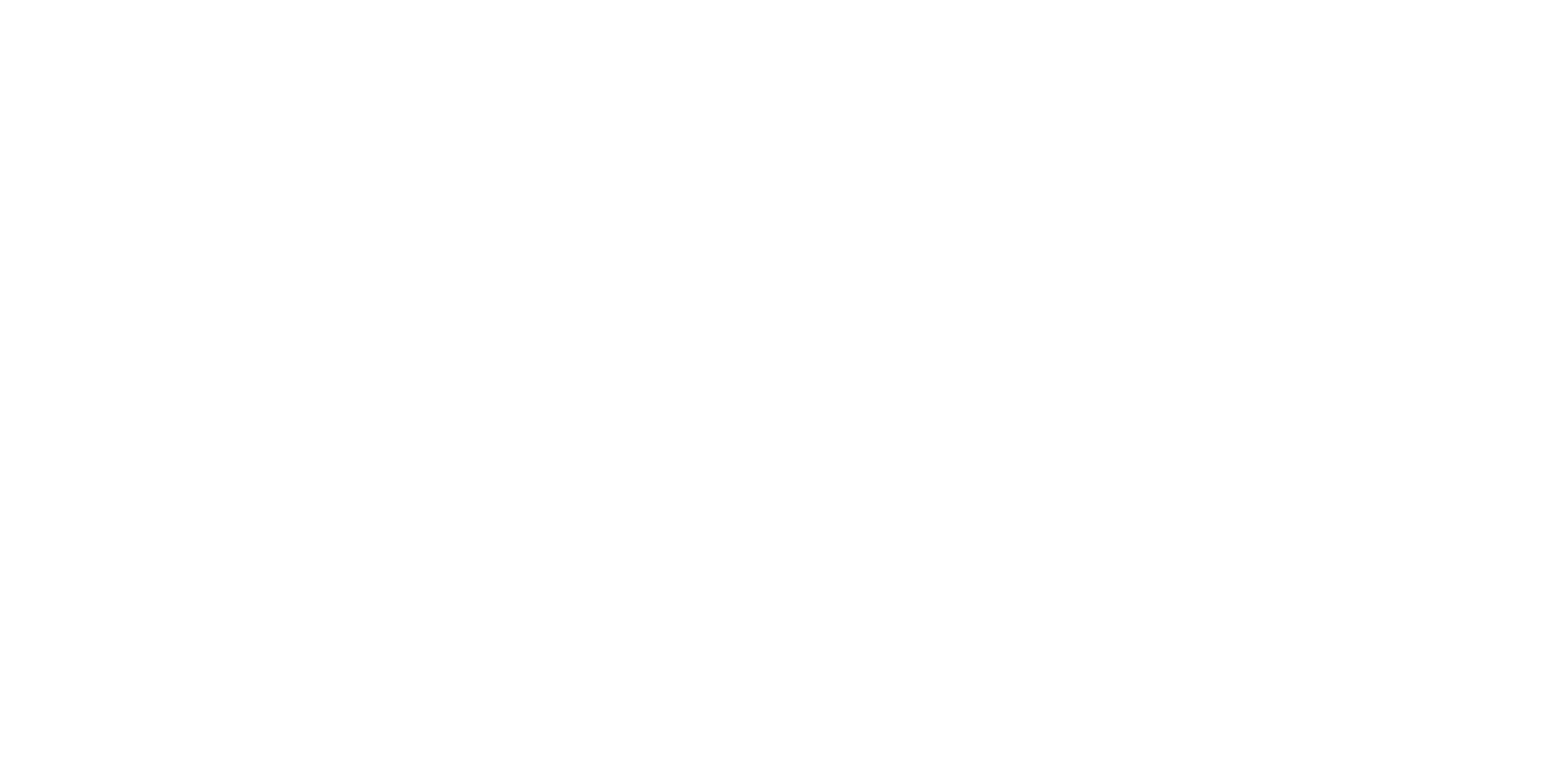 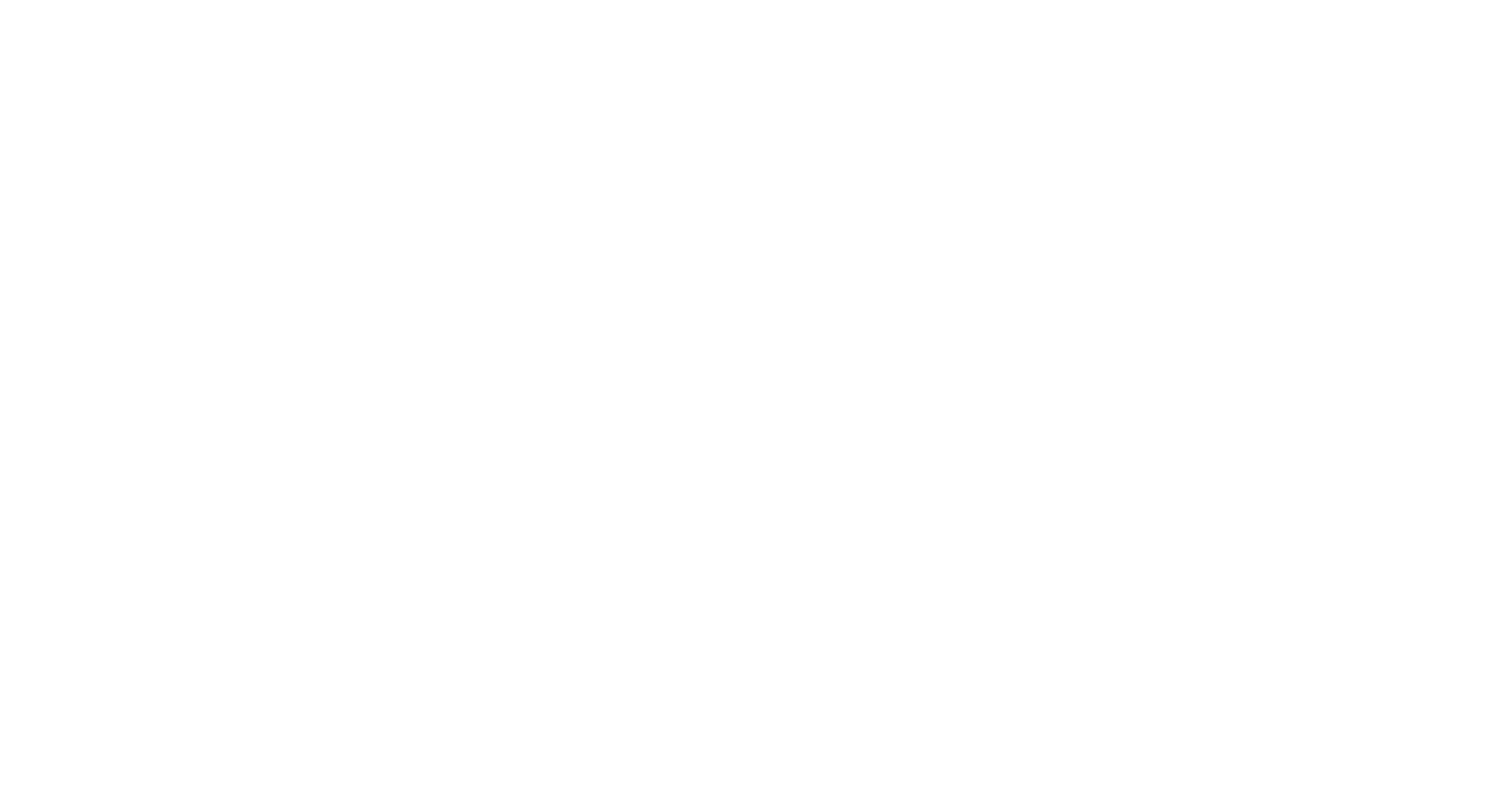 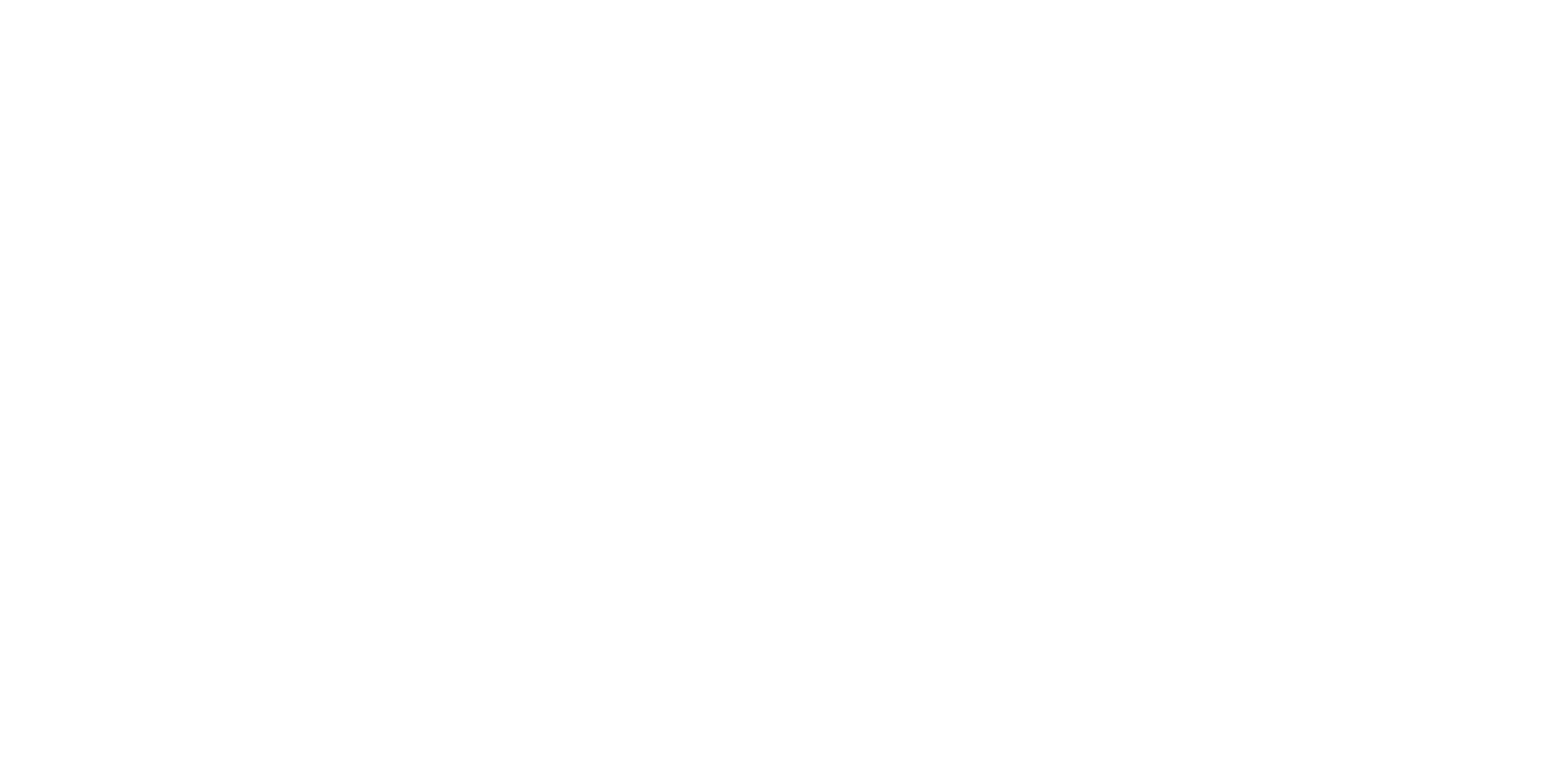 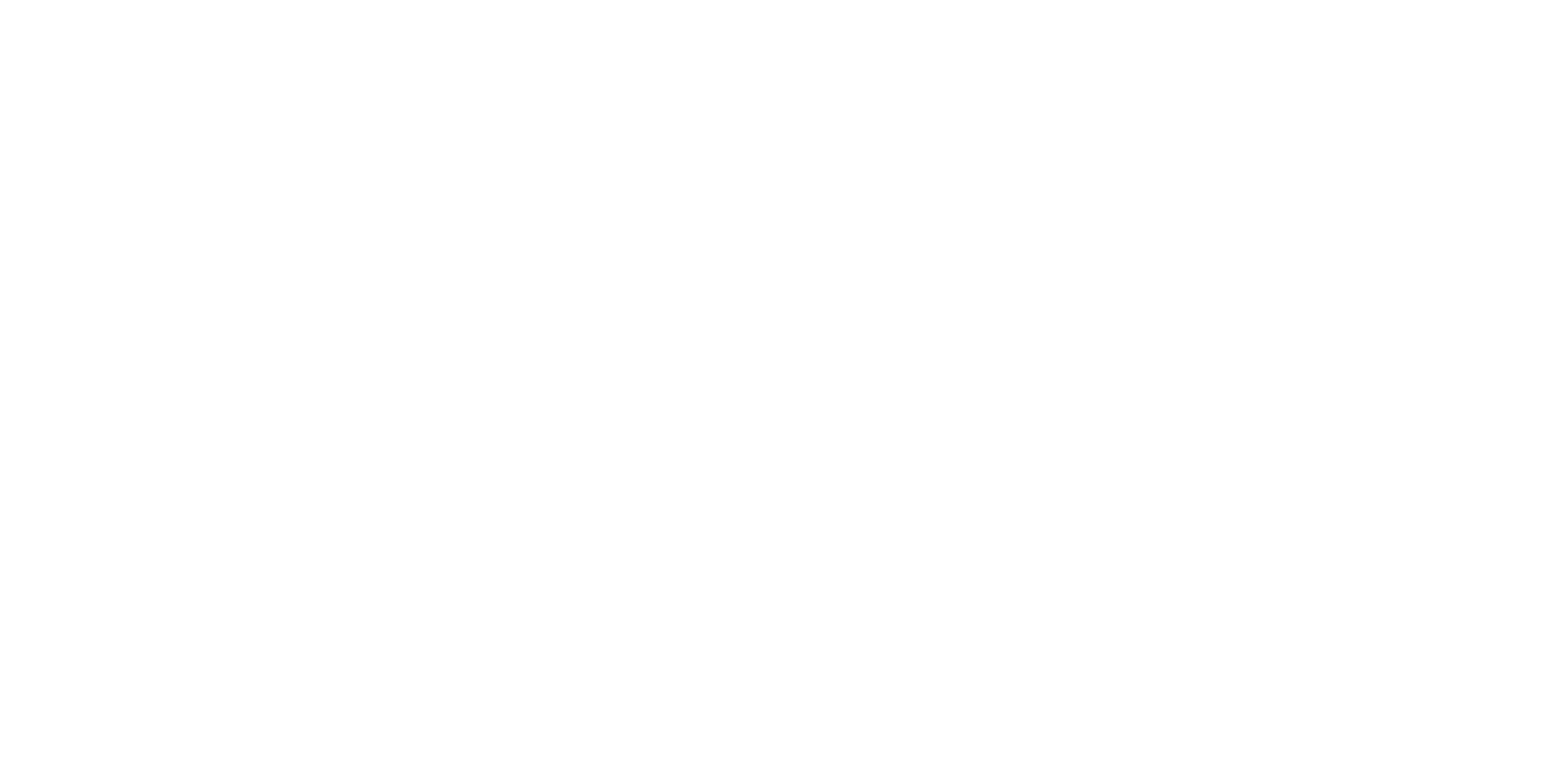 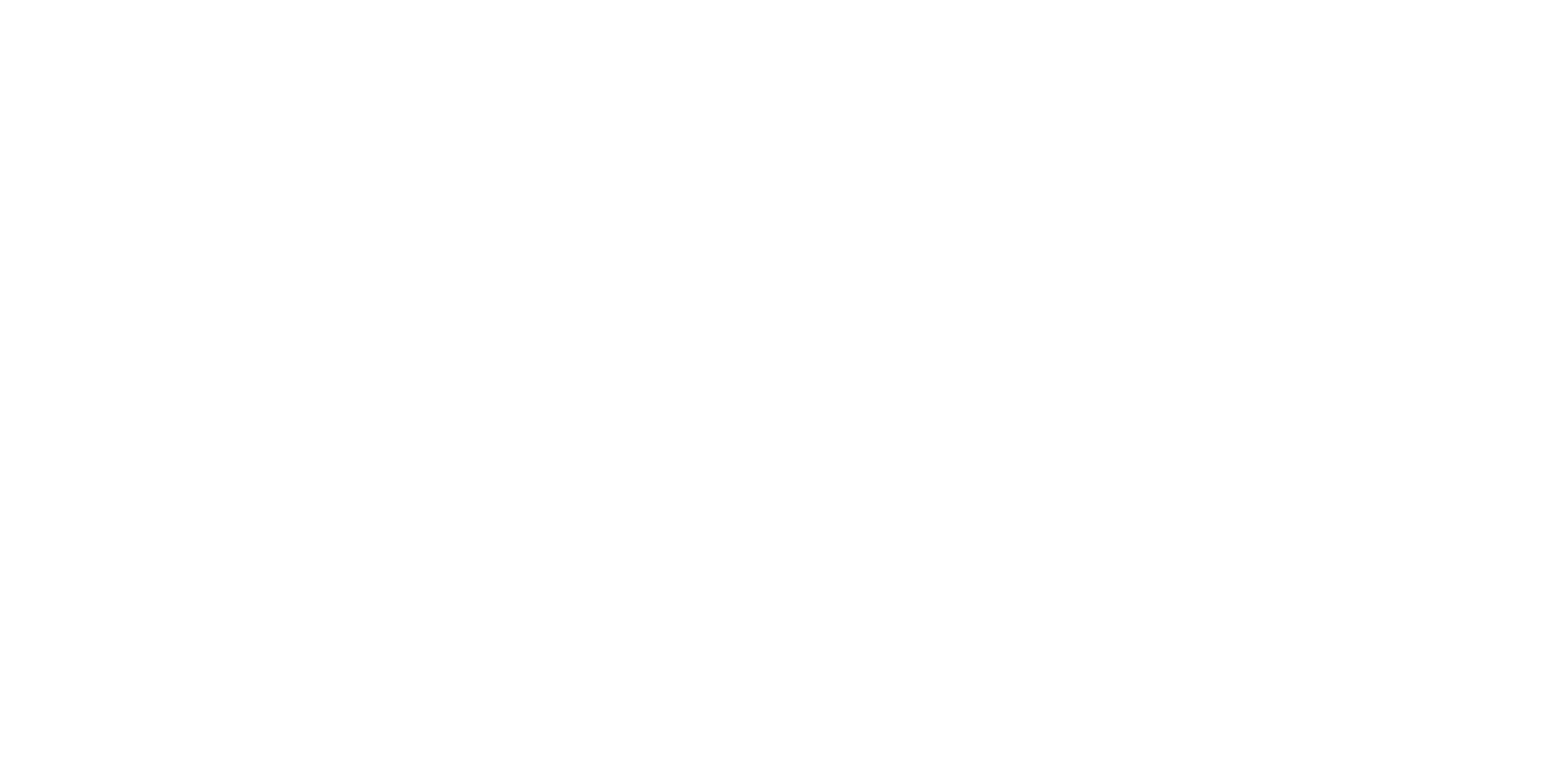 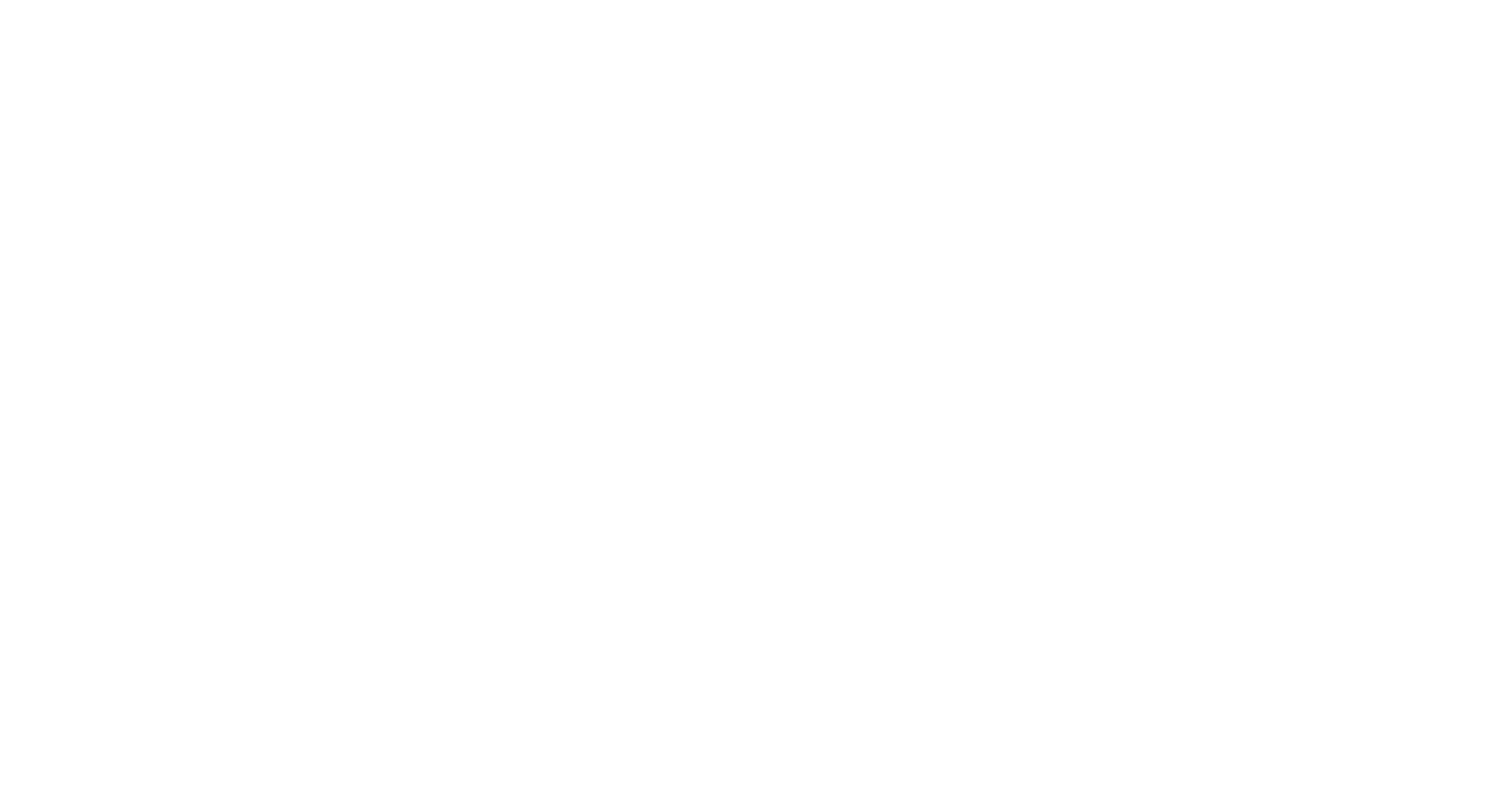 ИНЫЕ ОРГАНИЗАЦИИ (Центры социального обслуживания, детские сады, организации доп.образования и др.)ТОП-15 регионов по количеству участников игрЦелевая аудитория	7г. Зеленоградскг. ТаллинЭстонская Республика13% 14-17 летс.АнюйскЧукотский Автономный ОкругКалининградская область33% 11-13 лет	51% 7-10 летРаспределение участниковпо возрастным категориям2% до 6 лет  1% старше 18 летг. МахачкалаРеспублика Дагестанг. Калачинск Омская областьс.Буюклы Сахалинская область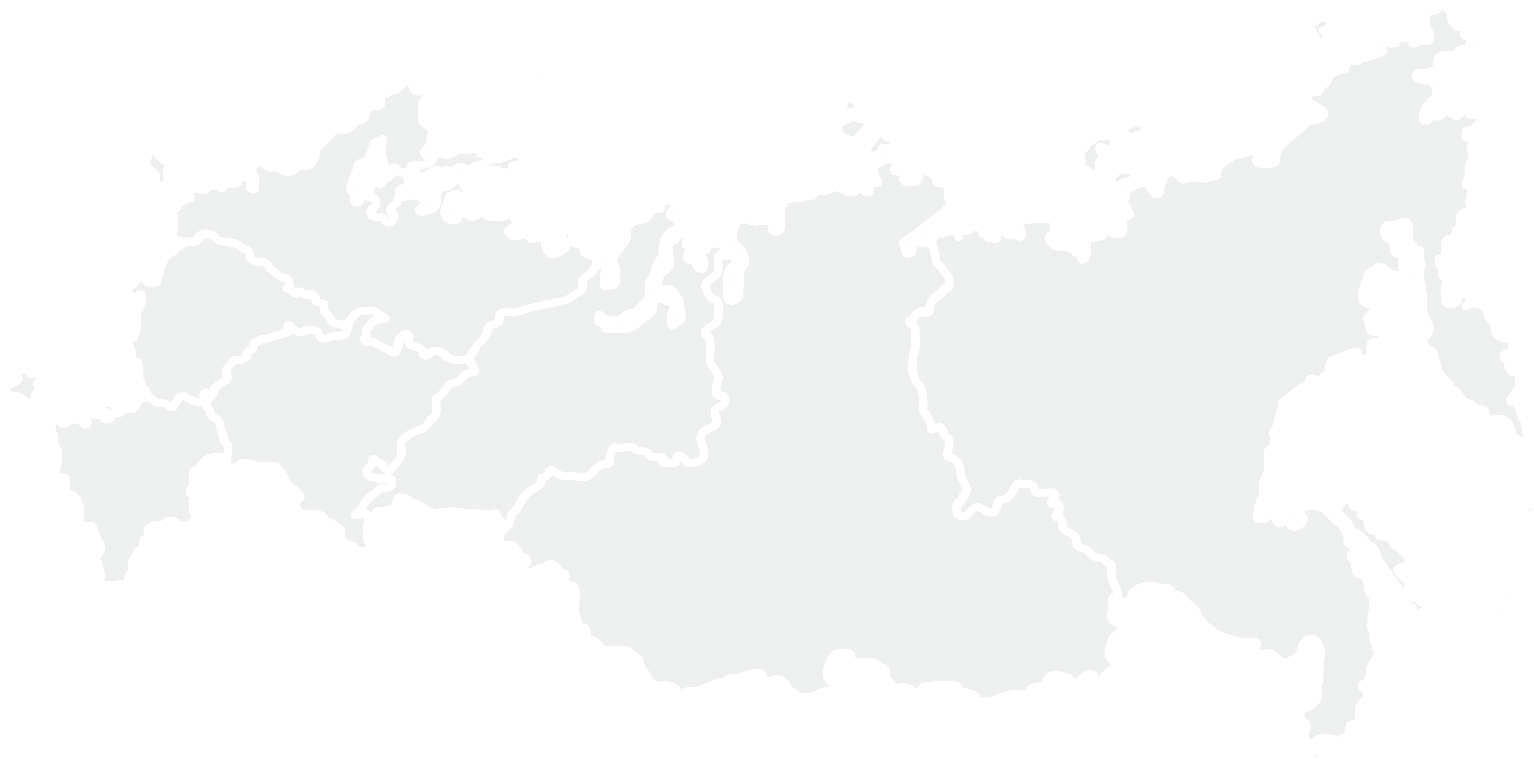 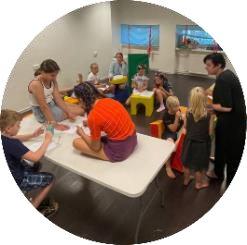 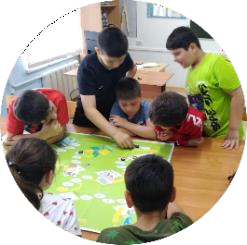 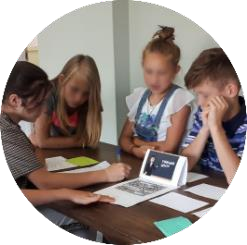 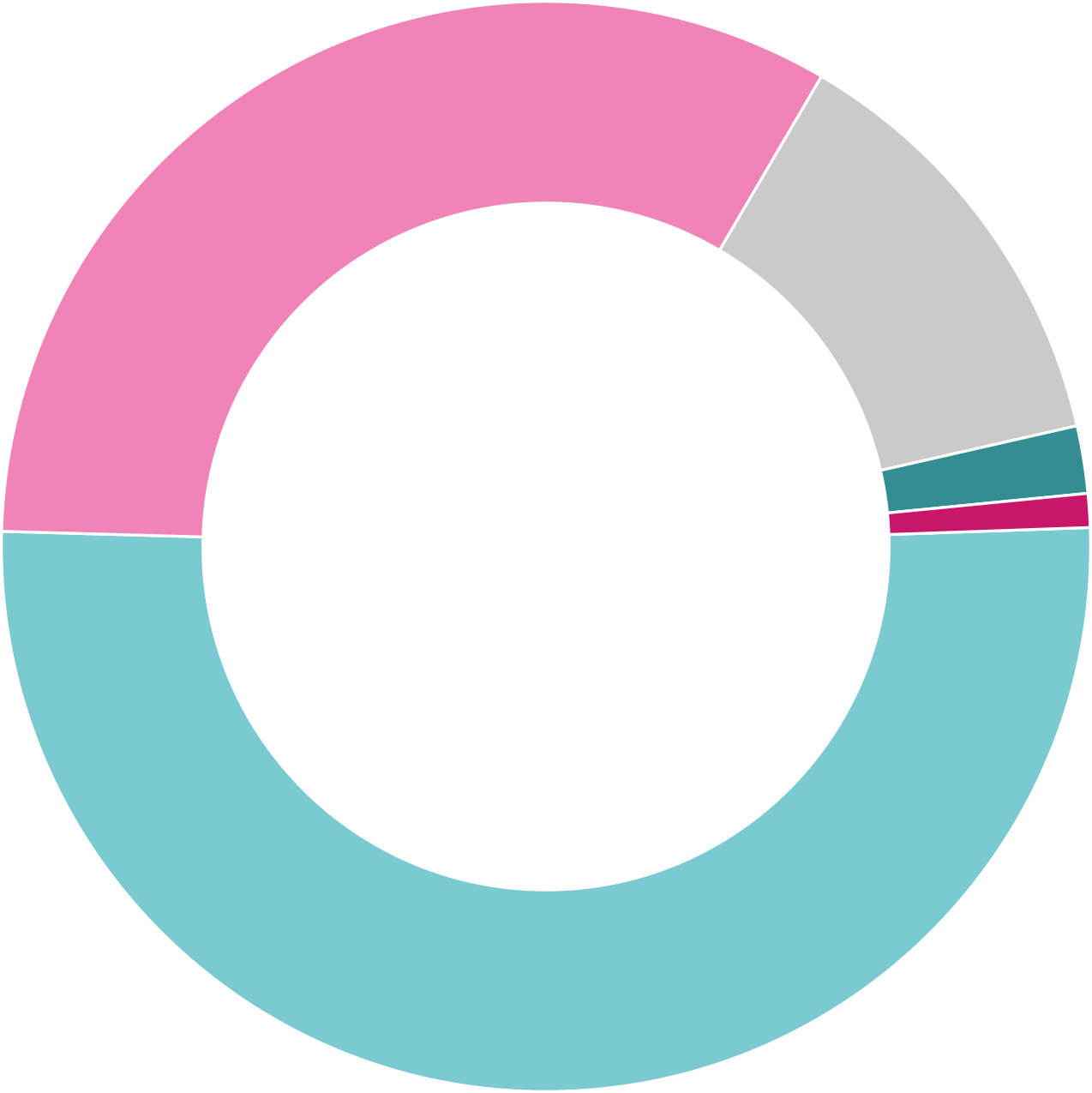 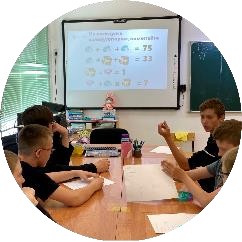 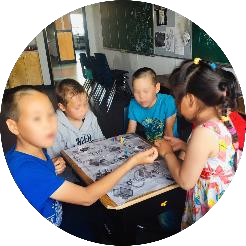 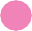 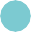 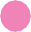 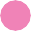 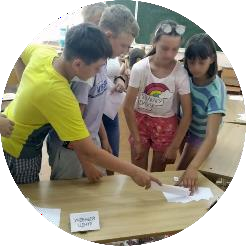 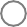 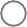 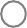 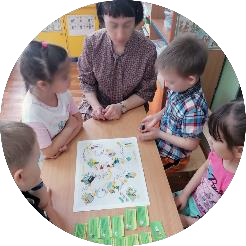 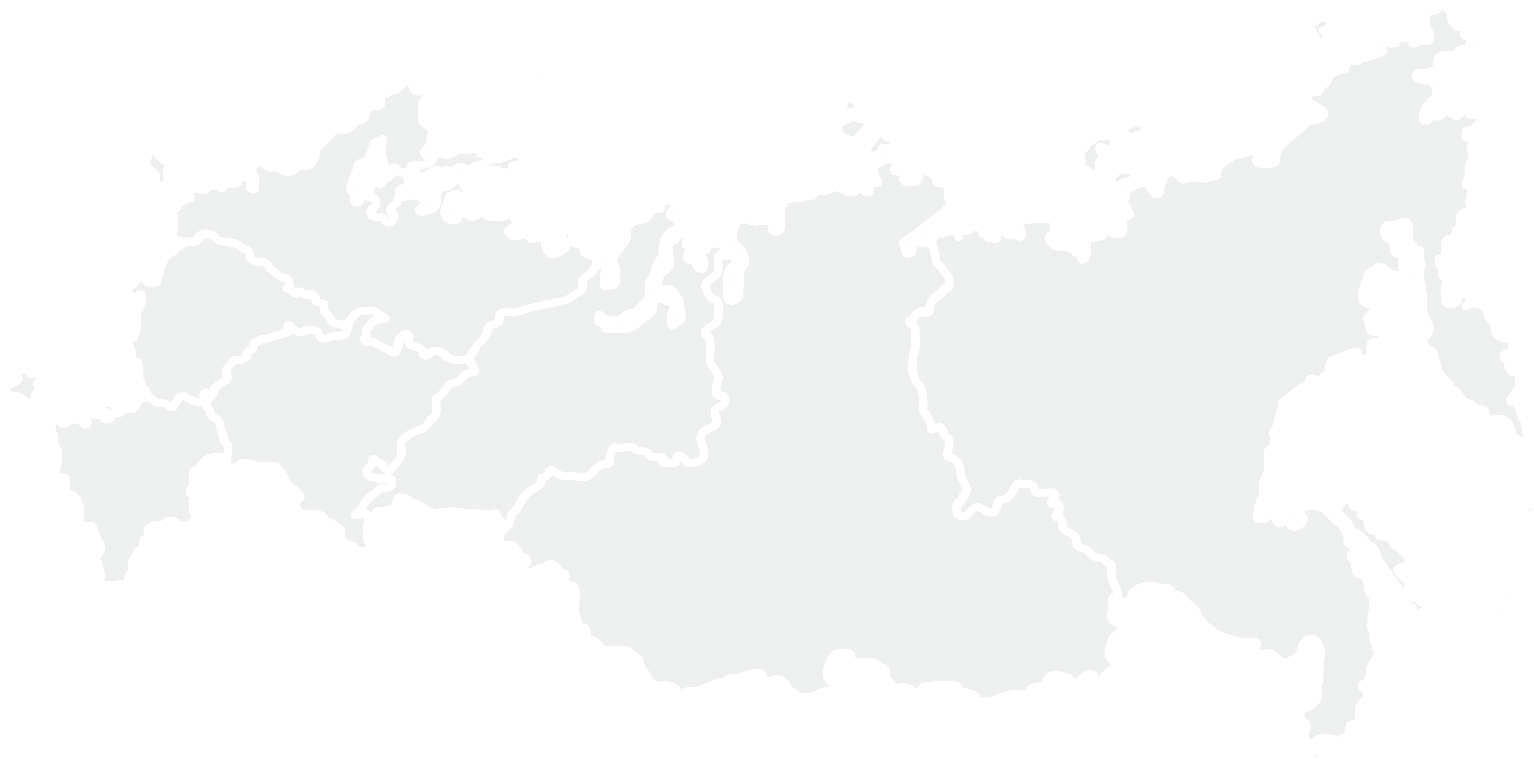 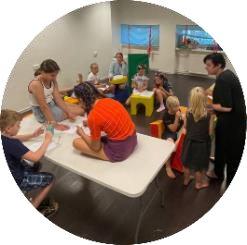 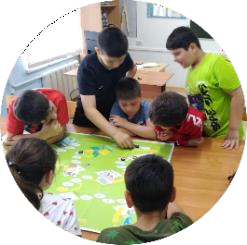 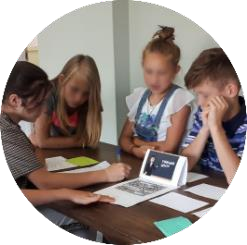 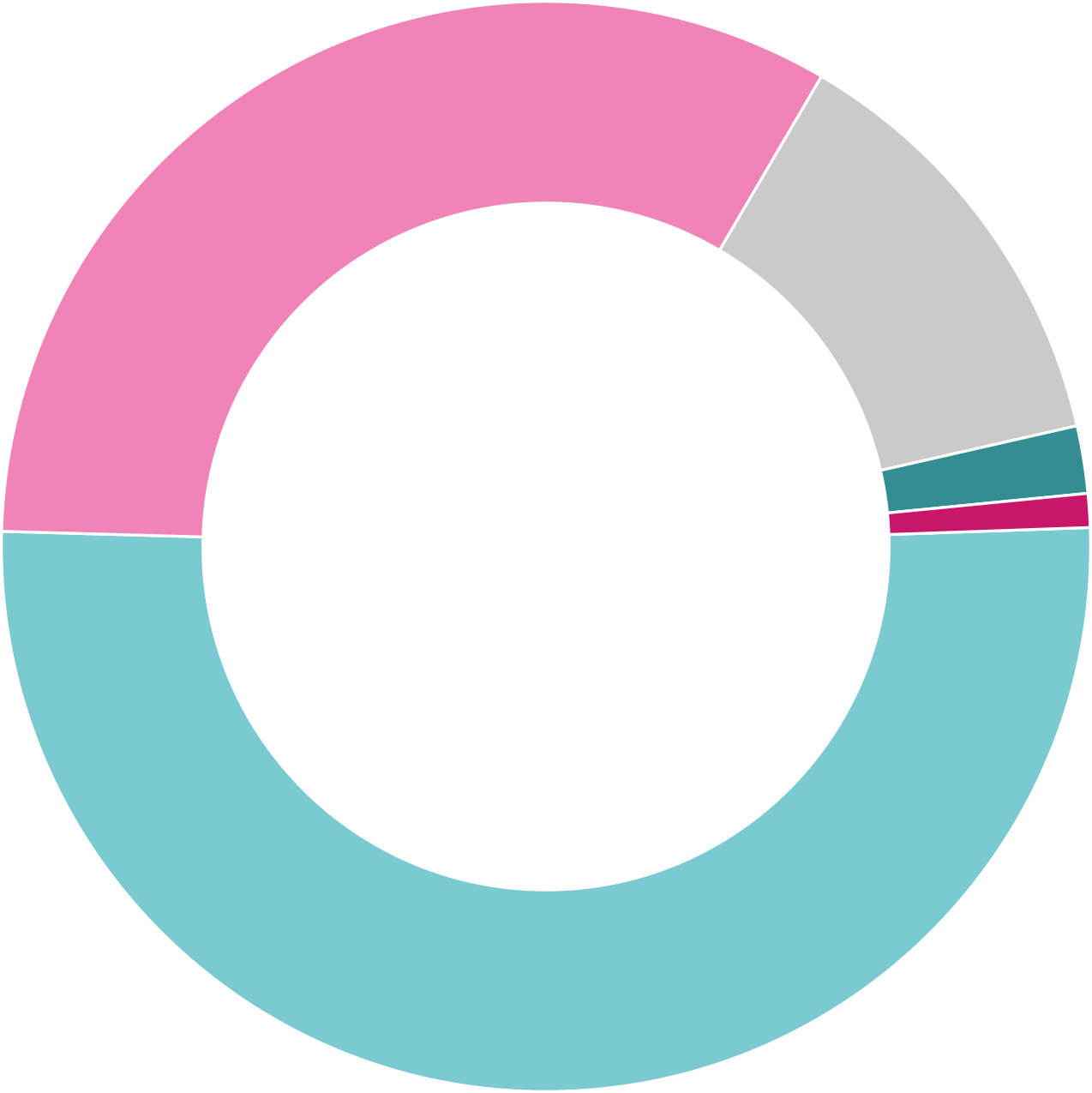 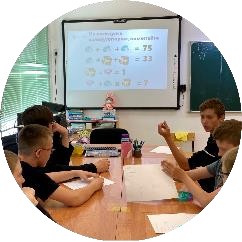 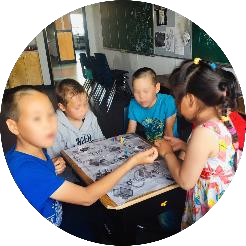 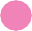 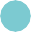 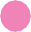 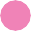 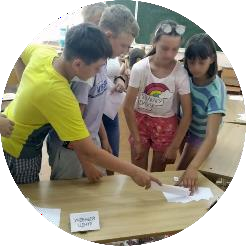 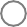 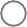 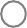 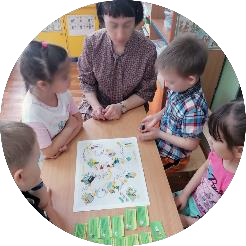 г. ЧитаЗабайкальский крайКак принять участие?Скачайте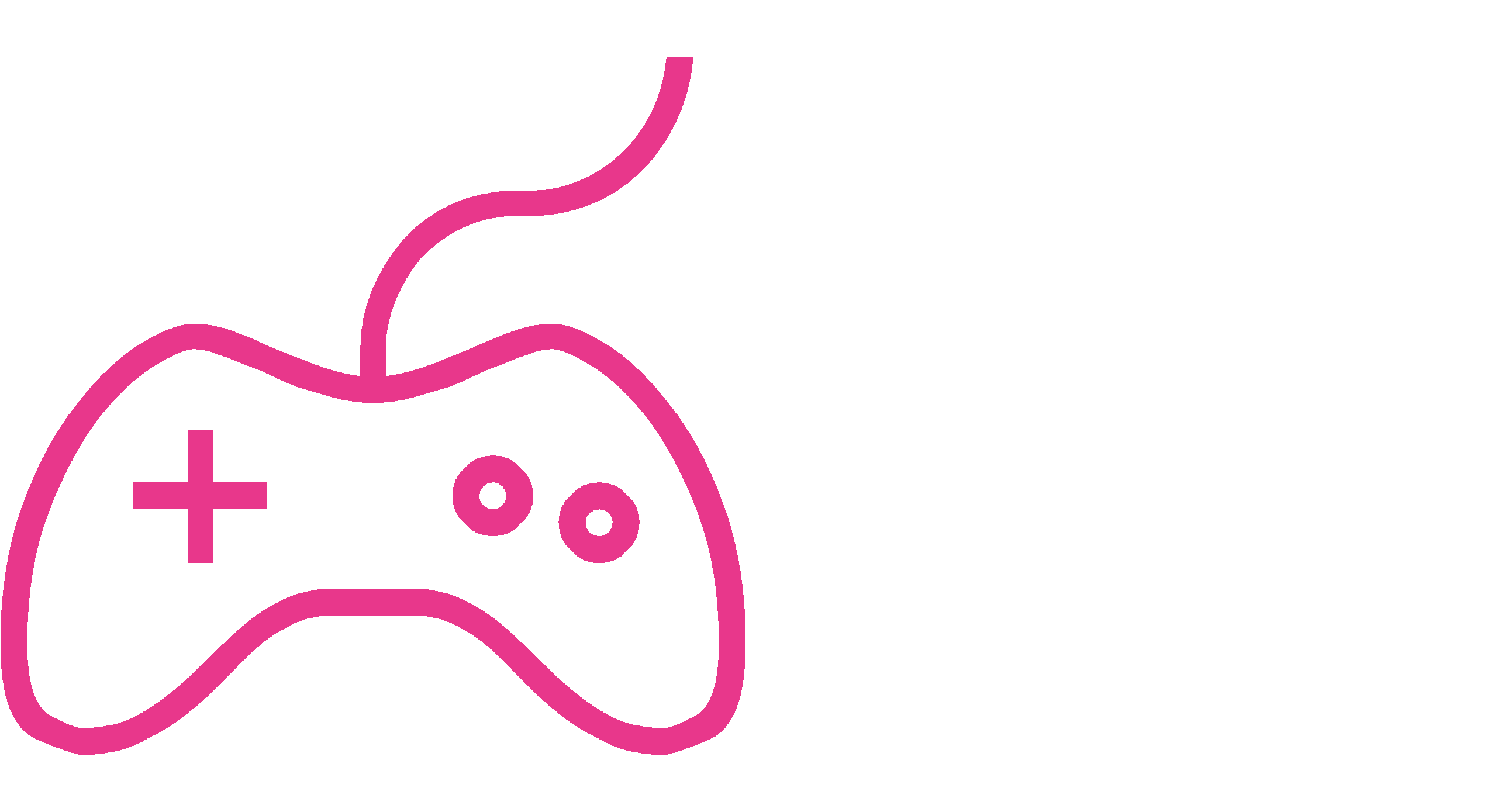 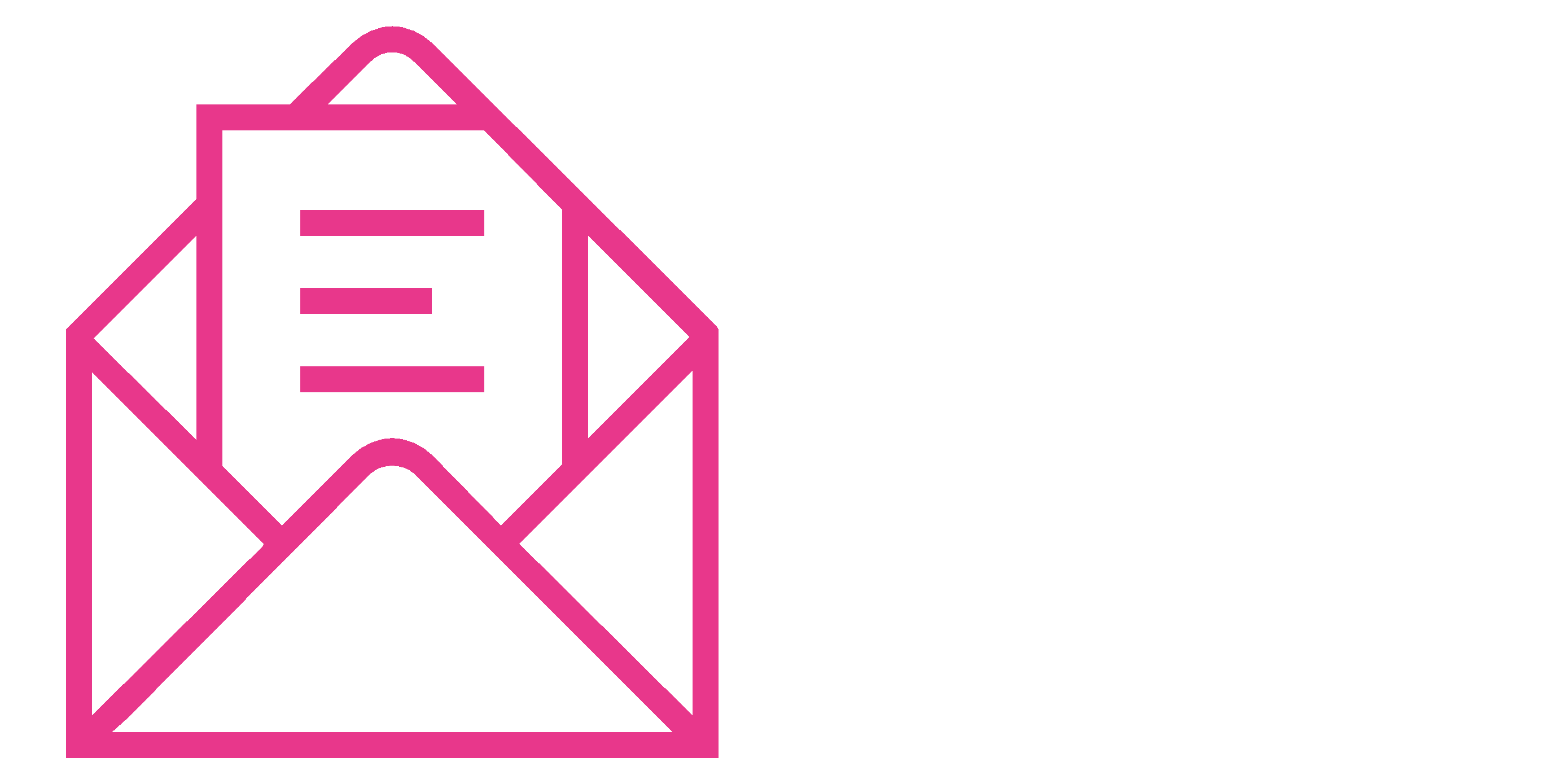 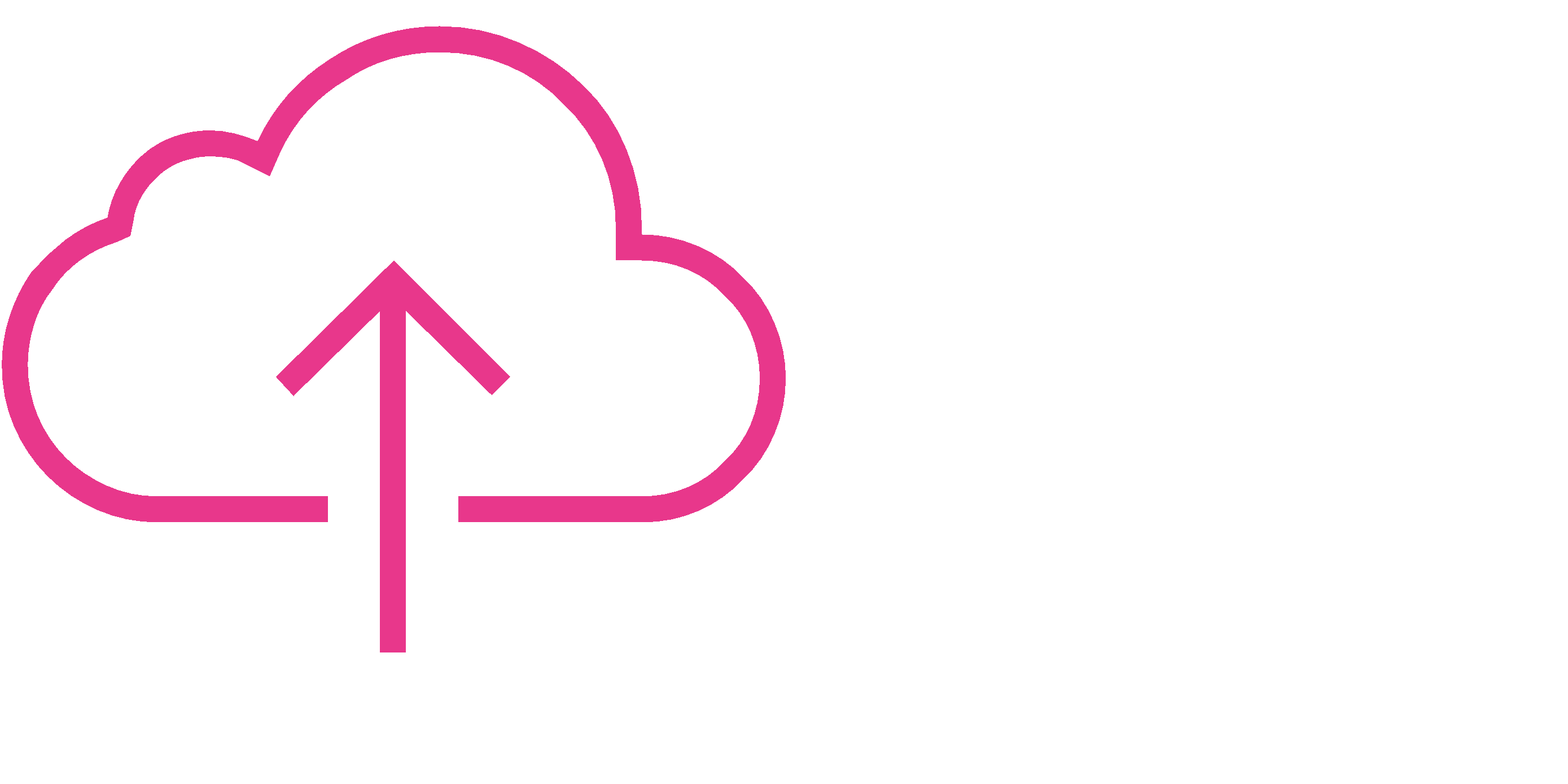 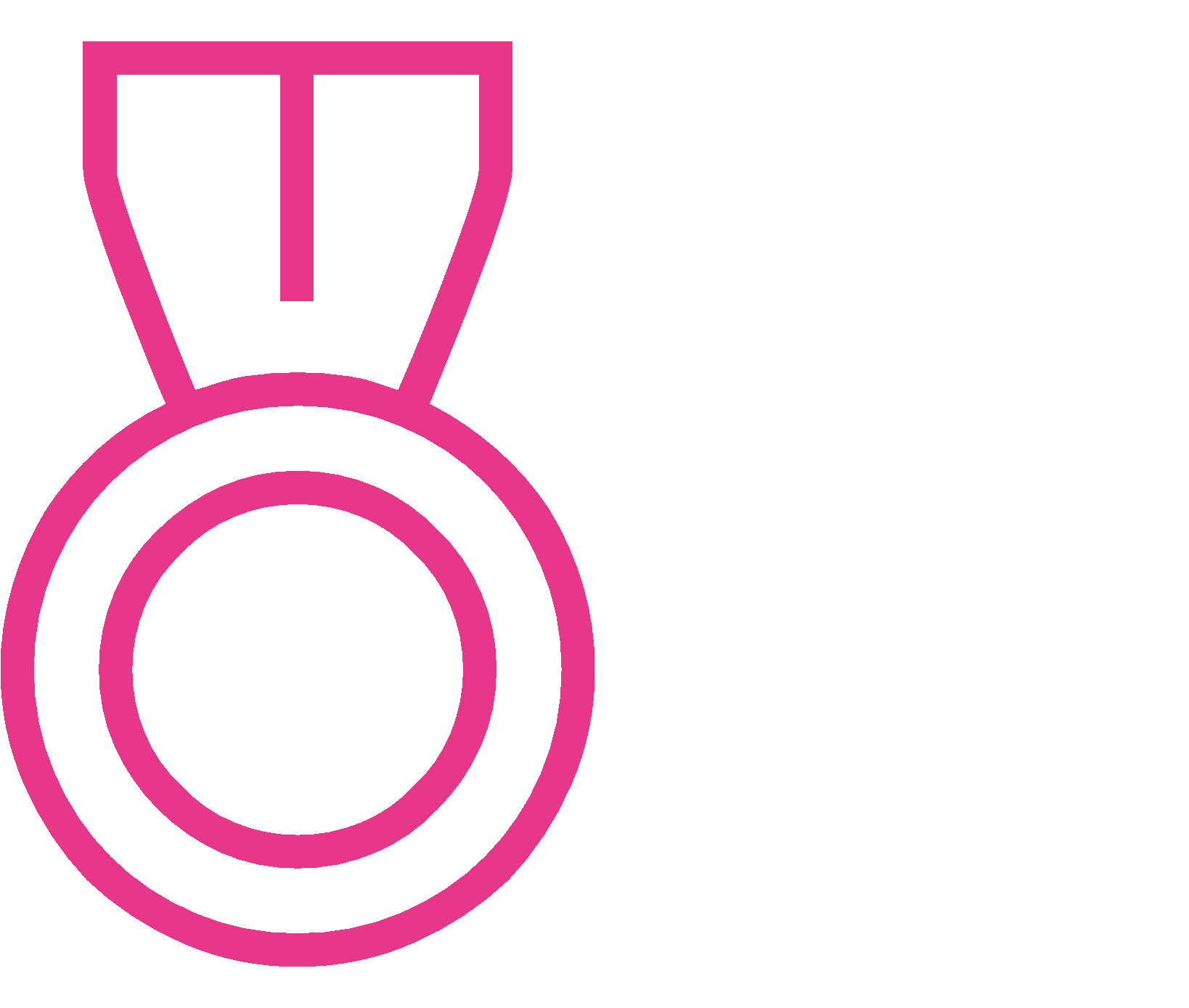 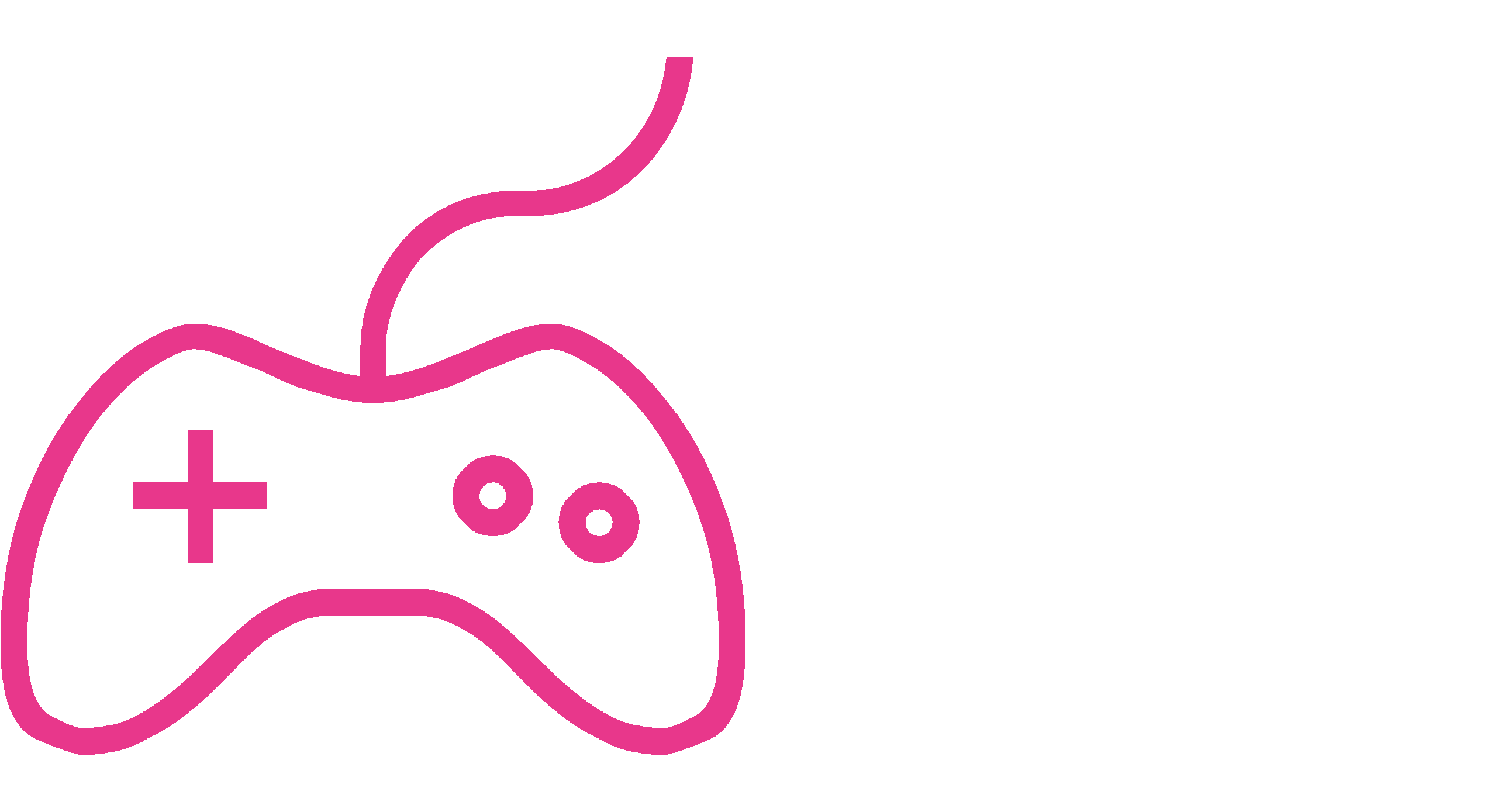 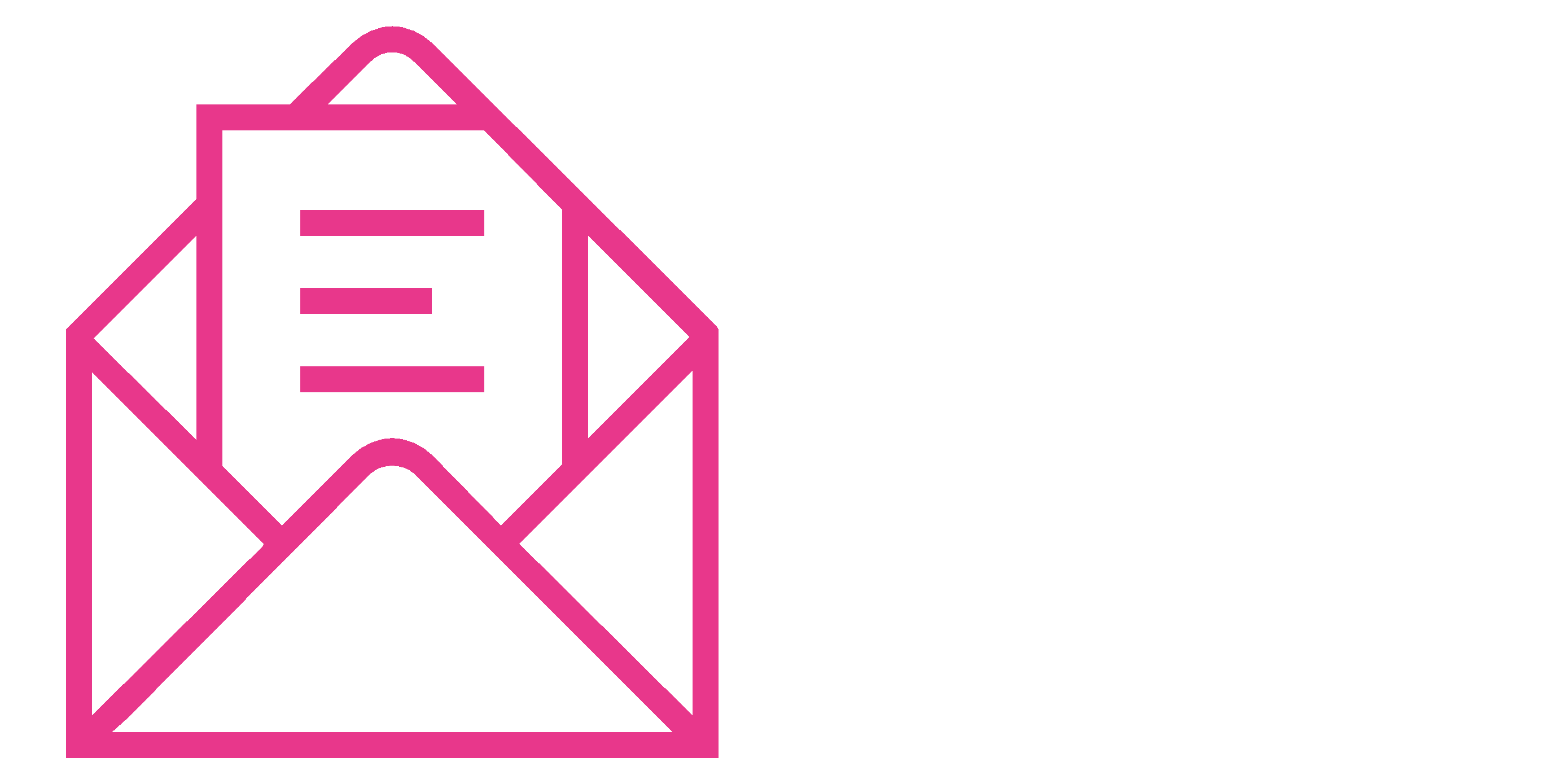 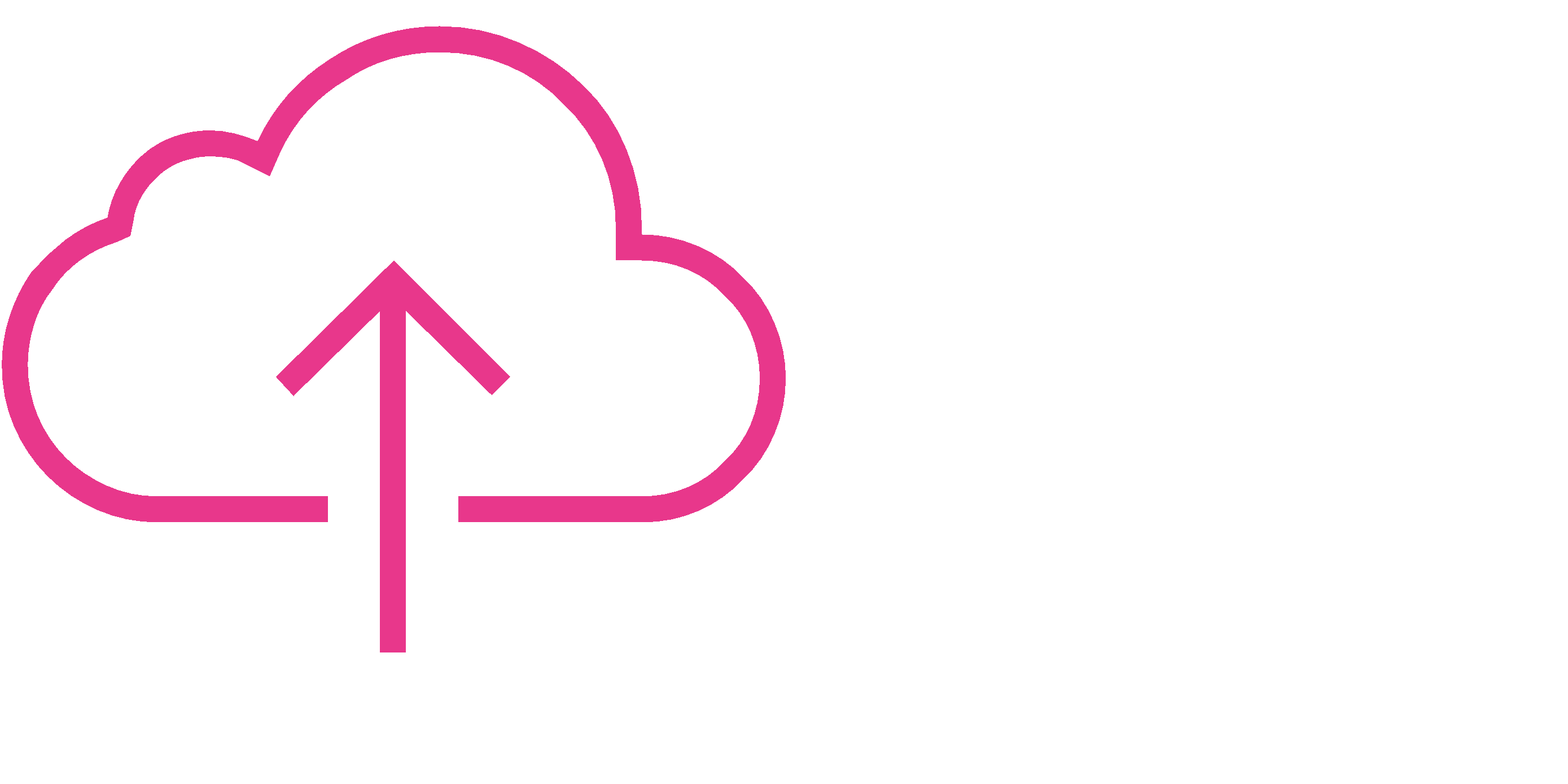 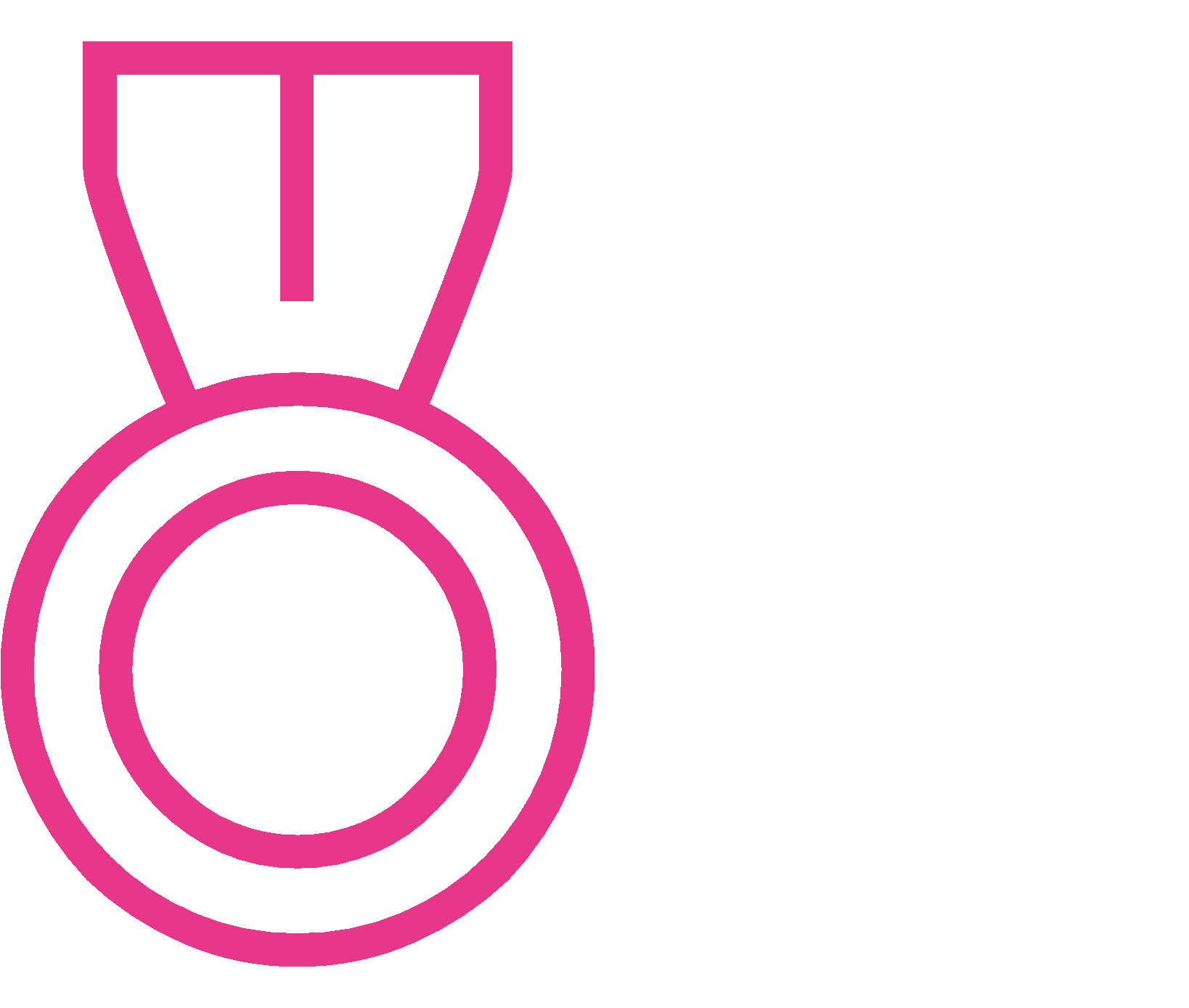 необходимый сценарий игры на сайтеhttp://doligra.ruПроведите игрус детьми.Заполните и отправьтеотчет, вложив несколько фотографий процессаигры.После обработкиотчета, направляется сертификатучастника.9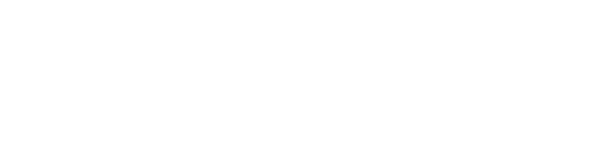 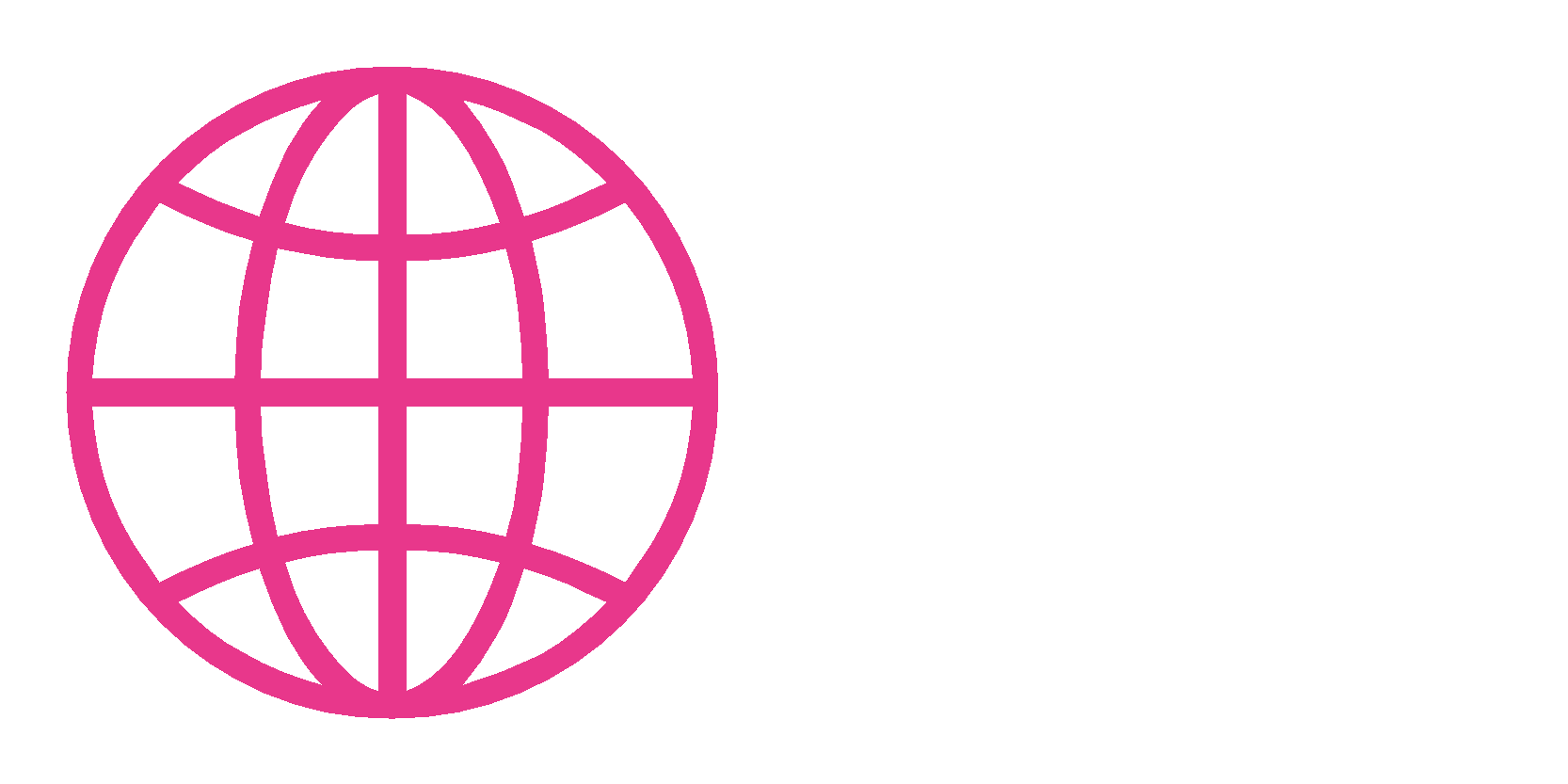 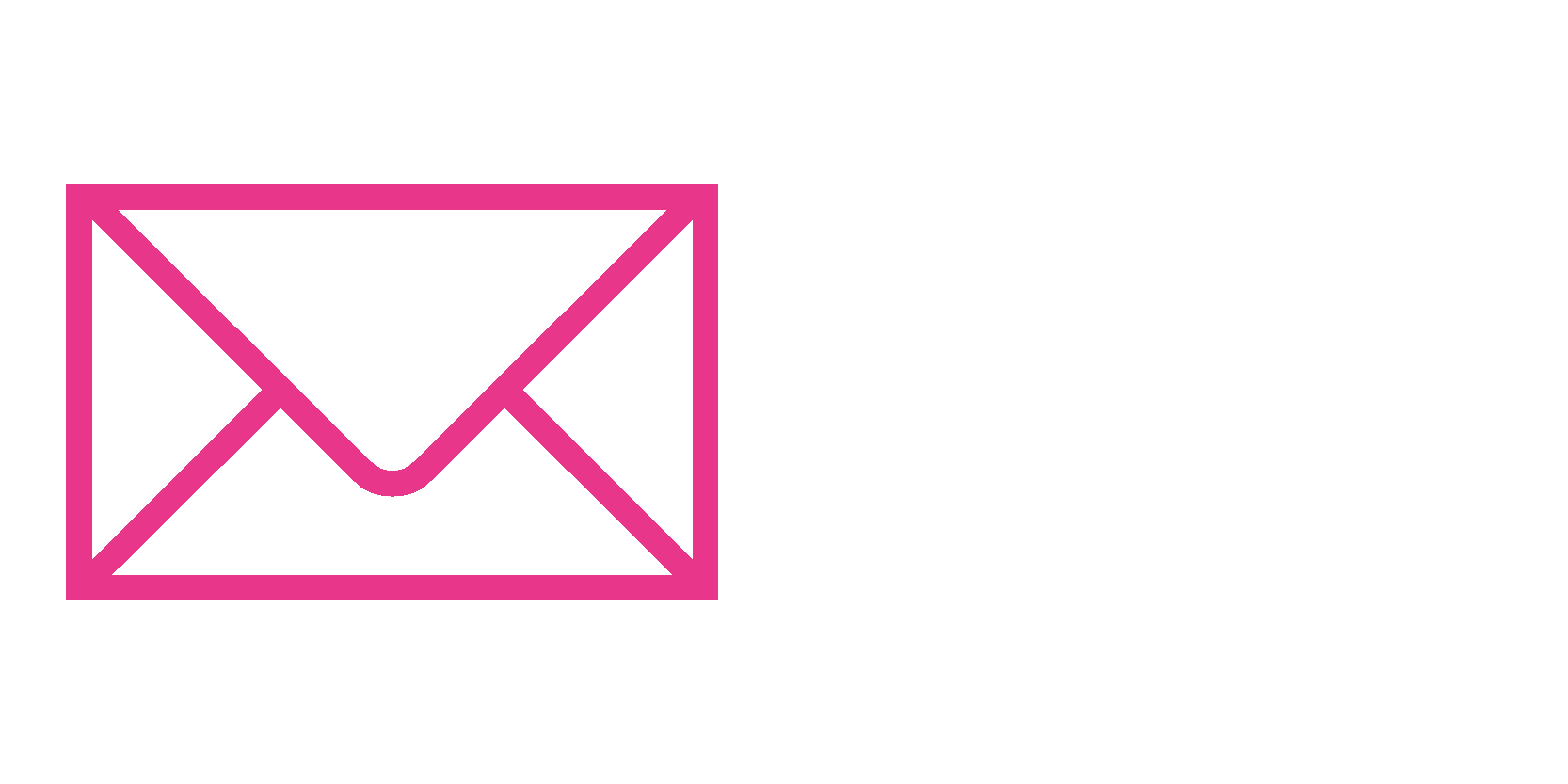 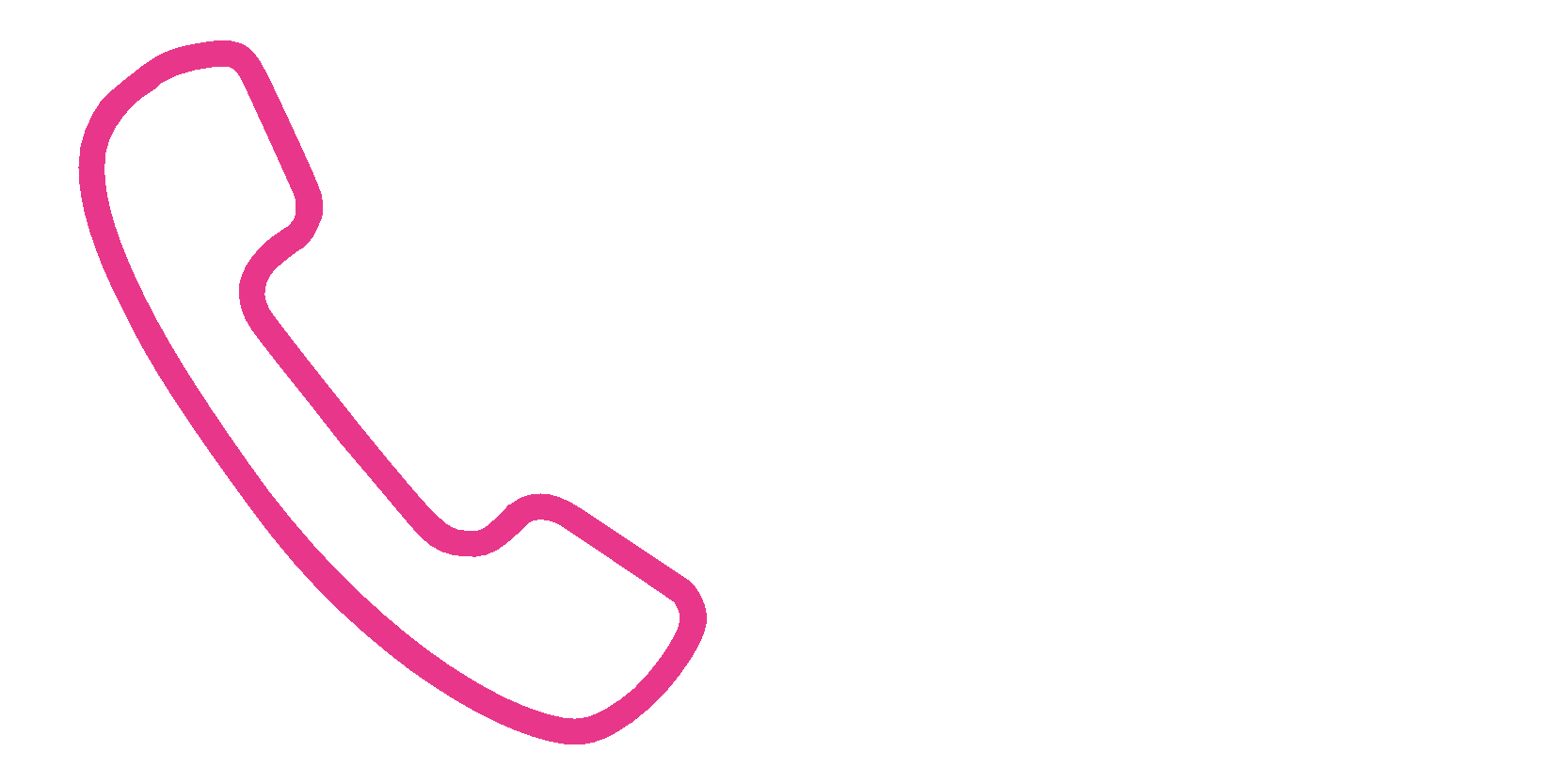 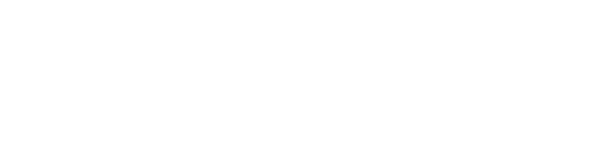 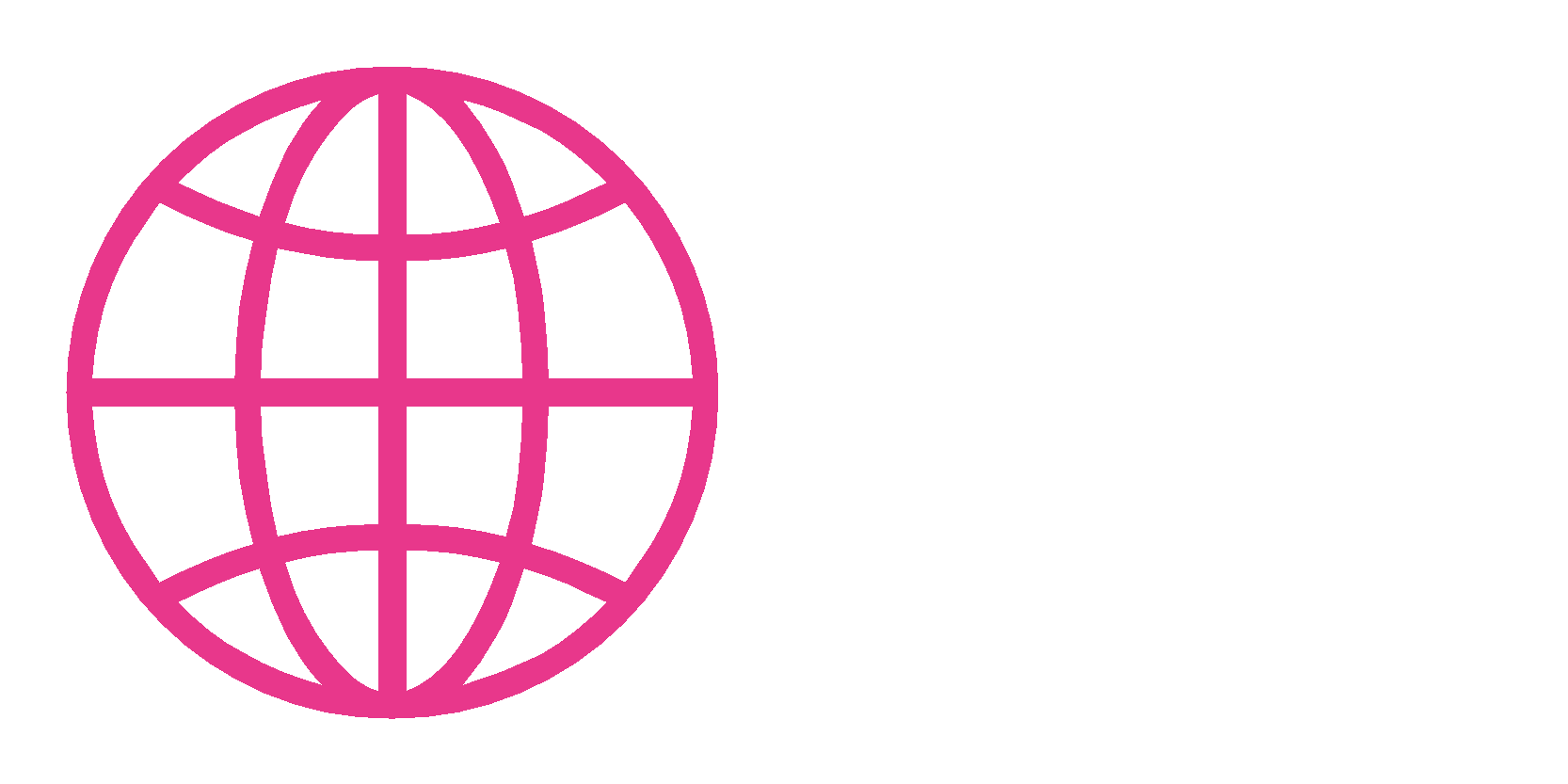 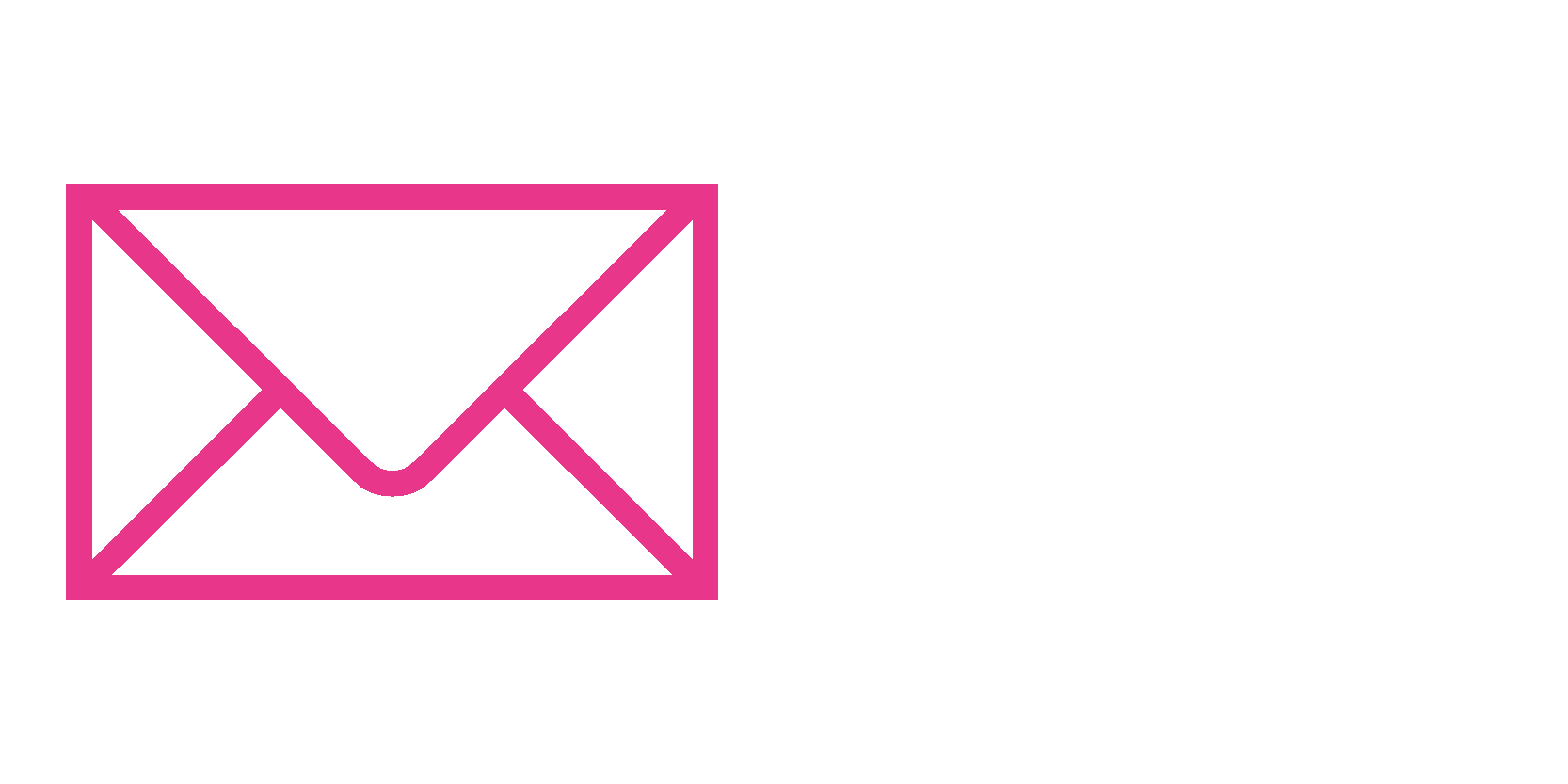 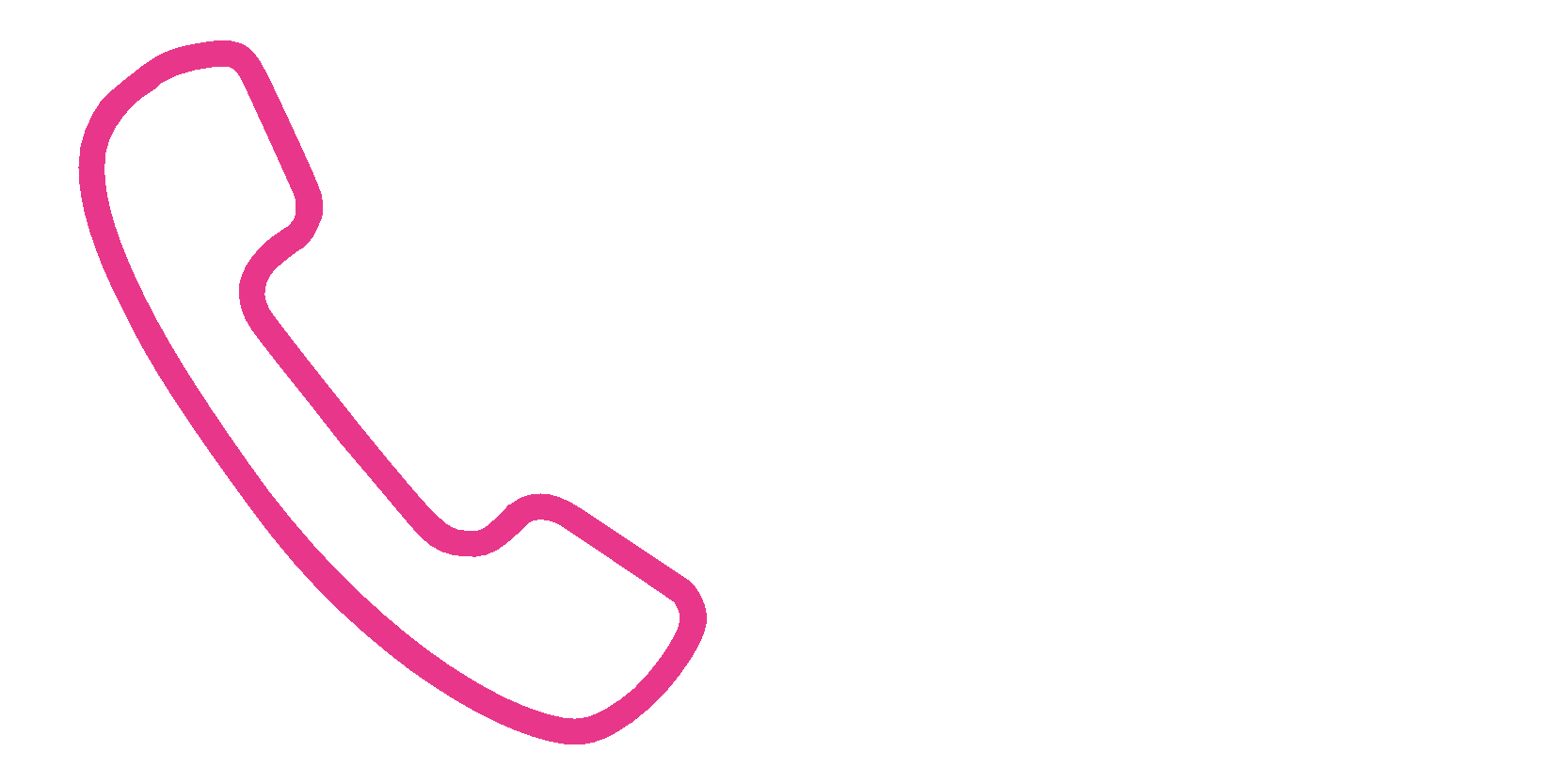 Управление Службы по защите прав потребителейи обеспечению доступности финансовых услуг в Приволжском федеральном округеhttps://doligra.ru	dni-fg@cbr.ru	8 (831) 438-25-03